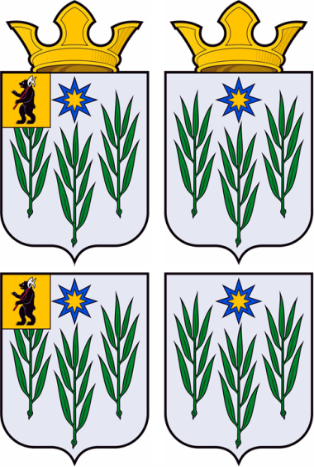 АДМИНИСТРАЦИЯИВНЯКОВСКОГО СЕЛЬСКОГО ПОСЕЛЕНИЯЯрославского муниципального районаЯрославской областиПОСТАНОВЛЕНИЕВ соответствии Постановлением Администрации Ивняковского сельского поселения Ярославского муниципального района Ярославской области от 08.10.2021 года № 287 «Об утверждении  положения о программно-целевом планировании в Ивняковском сельском поселении», Администрация Ивняковского сельского поселения Ярославского муниципального района Ярославской областиПОСТАНОВЛЯЕТ:Утвердить муниципальную программу «Обеспечение общественного порядка и противодействие преступности на территории Ивняковского сельского поселения Ярославского муниципального района Ярославской области» на 2024-2026 годы (Приложение).2. Разместить настоящее постановление на официальном сайте Администрации Ивняковского сельского поселения Ярославского муниципального района Ярославской области в сети Интернет. 3. Контроль за исполнением настоящего постановления возложить на заместителя Главы Ивняковского сельского поселения Ярославского муниципального района Ярославской области Буличенко А.В. 4.  Постановление вступает в силу с момента подписания.			                                                                                                                                 Приложение к постановлению                                                                                                   Администрации Ивняковского					                                       сельского поселения                                                                                                  от 25 октября 2023 № 300МУНИЦИПАЛЬНАЯ ПРОГРАММА«Обеспечение общественного порядка и противодействие преступности на территории Ивняковского сельского поселения Ярославского муниципального района Ярославской области» на 2024-2026 годыПАСПОРТмуниципальной программыИвняковского сельского поселенияЯрославского муниципального района Ярославской областиI. Общая характеристика сферы реализации муниципальной программыВ целях формирования на территории Ивняковском сельского поселения Ярославского муниципального района Ярославской области эффективной многоуровневой системы профилактики преступлений и правонарушений возникла необходимость разработки и принятия муниципальной Целевой Программы профилактики правонарушений на 2024 – 2026 годы, которая позволит реализовать комплекс объединенных единым замыслом адекватных мер по устранению причин и условий, способствующих совершению преступлений, воздействию на граждан в направлении формирования их законопослушного поведения и правового воспитания, профилактики правонарушений.Противодействие преступности, охрана общественного порядка и безопасности граждан, профилактика правонарушений всегда являлись важнейшими задачами всех без исключения органов государственной власти, всего общества. Осуществление планов экономического и социально-культурного развития невозможно без достижения серьезных успехов в борьбе с таким социальным явлением, как преступность. На протяжении последних лет, когда страна переживала трудный период радикального переустройства всего жизненного уклада, сложной экономической обстановки, изменения системы ценностей и приоритетов, проблемы укрепления правопорядка и законности приобрели особую остроту. В Ивняковском сельском поселении Ярославского муниципального района Ярославской области ведется целенаправленная работа по повышению безопасности граждан. Значительные усилия предпринимаются по снижению уровня преступности, предупреждению террористической деятельности, проявлений различных форм экстремизма, социальных конфликтов и других правонарушений.Деятельность правоохранительных органов и Администрации Ивняковского сельского поселения Ярославского муниципального района Ярославской области по обеспечению общественного порядка и борьбы с преступностью позволяет стабилизировать уровень безопасности населения в целом.Немалые усилия правоохранительных органов направлены на выявление преступлений в области реализации спиртосодержащей продукции, не отвечающей требованиям безопасности, представляющих повышенную общественную опасность, пресечение данной преступной деятельности, выявление сбытчиков, организаторов. Часть  преступлений  против  собственности  совершается  подростками  групп         социального  риска,  находящимися  в  трудной  жизненной  ситуации,  из малоимущих  и неблагополучных   семей,  не  имеющими  постоянного  источника  дохода. Основным видом преступной деятельности подростков продолжают оставаться кражи чужого имущества.Все это свидетельствует о необходимости активизации проводимой профилактической работы, выработки комплексных мер, направленных на предупреждение, выявление, устранение причин и условий, способствующих совершению преступлений и иных правонарушений.Разработка и реализация указанной Программы позволит координировать деятельность правоохранительных органов и администрации поселения, направленную на осуществление социально-правовой профилактики правонарушений, снижение уровня преступности на территории Ивняковского сельского поселения Ярославского муниципального района Ярославской области.2. Резкая активизация деятельности молодежных объединений экстремистской направленности, формирование большинством из них в регионах Российской Федерации структур и ячеек своих объединений, организованная финансовая поддержка - все это создает серьезную угрозу поддержанию законности и правопорядка в Российской Федерации.Экстремистские организации и их члены используют любые социальные, этнические и религиозные осложнения, разногласия между политическими партиями и объединениями, иные факторы нестабильности в целях достижения своих идеологических и политических интересов. Члены экстремистских организаций активно участвовали в акциях протеста, связанных с монетизацией льгот, реформой жилищно-коммунального хозяйства и иных, в том числе разрешенных в законном порядке публичных акциях, в ходе которых призывали участников к блокированию автодорог, зданий органов власти и управления и иным противоправным действиям. Членами экстремистских организаций неоднократно осуществлялись попытки проникновения в здания органов государственной власти и управления, что наносит не только материальный вред, но и значительно подрывает авторитет государственной власти.Общественная опасность объединений экстремистской направленности и необходимость принятия эффективных мер по противодействию и усилению борьбы проявлениями любых форм экстремизма очевидна. Довольно часто действия экстремистов приобретают характер вандализма, выражаются в осквернении зданий, порче имущества, как государственного, так и личного и квалифицируются по статье 214 Уголовного кодекса Российской Федерации. Усиление борьбы с экстремизмом ведется с очевидными уголовно наказуемыми действиями - терроризмом, захватом или присвоением властных полномочий, созданием незаконных вооруженных формирований, осуществлением массовых беспорядков, хулиганством и актами вандализма по мотивам идеологической, политической, расовой, национальной или религиозной ненависти либо вражды. Сегодняшняя борьба с экстремизмом затрагивает также сферы, которые трактуются как: - подрыв безопасности Российской Федерации; возбуждение расовой, национальной или религиозной розни, а также социальной розни, связанной с насилием или призывами к насилию; - унижение национального достоинства, а равно по мотивам ненависти либо вражды в отношении какой-либо социальной группы; - пропаганда исключительности, превосходства либо неполноценности граждан по признаку их отношения к религии, социальной, расовой, национальной, религиозной или языковой принадлежности; пропаганда и публичное демонстрирование нацистской атрибутики или символики либо атрибутики или символики, сходных с нацистской атрибутикой или символикой до степени смешения.3. Среди множества социальных проблем современного российского общества проблема массовой наркотизации населения выходит на одно из первых мест.Необходимость принятия настоящей программы вызвана тем, что современная ситуация в России, в том числе в области, характеризуется неуклонным расширением незаконного распространения и немедицинского потребления наркотиков, что представляет серьезную угрозу здоровью нации, экономике страны, правопорядку и безопасности государства.Главным критерием оценки эффективности реализации государственной политики в сфере противодействия наркомании является сокращение масштабов незаконного потребления наркотиков.Особую обеспокоенность вызывает распространенность наркомании среди молодежи. За последние годы отмечается стойкая тенденция к процессу «омоложения» наркоконтингента. Потребители наркотиков являются потенциальными носителями таких заболеваний, как гепатит «В» и «С», ВИЧ-инфекция, сифилис и другие.Одной из основных причин сложившейся ситуации с распространением наркомании среди молодежи является недостаточное воспитание духовно-нравственных основ человека, когда подрастающему поколению с 90-х годов прошлого века средства массовой информации предлагают культ насилия, проституции, цинизма. Существует острая необходимость совершенствования целенаправленной антинаркотической работы, прежде всего в таком ее направлении, как формирование и пропаганда здорового образа жизни среди детей и молодежи.В борьбе по противодействию наркопреступности важно, чтобы здоровый образ жизни, нетерпимость к немедицинскому потреблению наркотиков и его распространителям стали главными идеологическими основами общества.При этом следует принять как факт, что сами по себе ни жесткая репрессивная политика, ни легализация наркотиков, испробованные в различных странах мира, проблемы не решают. Предотвращение появления спроса на наркотики, равно как и его сокращение - одно из самых эффективных средств в борьбе с наркоманией и наркопреступностью.Очевидно, что в решении этой проблемы необходима организация взаимодействия всех уровней власти, правоохранительных структур, общественных и религиозных организаций. Среди множества социальных проблем современного общества проблема массового употребления наркотиков и психотропных веществ населением  выходит на одно из первых мест.Необходимость принятия настоящей муниципальной  целевой программы вызвана тем, что современная ситуация в мире характеризуется неуклонным расширением незаконного распространения и немедицинского потребления наркотиков, психотропных веществ, что представляет серьезную угрозу здоровью нации, экономике страны, правопорядку и безопасности государства.Главным критерием оценки эффективности реализации государственной политики в сфере противодействия наркомании и токсикомании является сокращение масштабов незаконного потребления наркотиков и психотропных веществ.Употребление населением наркотиков приводит к распространению гепатита, сифилиса, ВИЧ - инфекции и других серьезных заболеваний.Анализ складывающейся наркоситуации дает основание прогнозировать расширение масштабов, повышение опасности, изощренности и дерзости преступлений, связанных с незаконным оборотом наркотиков, психотропных веществ, возрастание тяжести социально-экономических последствий противоправного потребления наркотиков, психотропных веществ и их незаконного оборота.Критерием оценки эффективности Программы станет снижение уровня заболеваемости синдромом зависимости от наркотических средств и сдерживание распространения незаконного потребления наркотиков путем программных мероприятий, как среди несовершеннолетних, так и среди взрослого населения. II. Приоритеты государственной политикив сфере реализации муниципальной программы и ожидаемые конечные результаты ее реализацииПрограмма разработана в связи с необходимостью реализации на уровне сельского поселения государственной политики, которая определяется на основе: Конституции Российской Федерации, Федеральных законов от 06.10.2003 № 131-ФЗ «Об общих принципах организации местного самоуправления в Российской Федерации», от 08.01.1998 № 3-ФЗ «О наркотических средствах и психотропных веществах», от  21.11.2011 № 323-ФЗ «Об основах охраны здоровья граждан в Российской Федерации», от 06 марта 2006 г. № 35-ФЗ «О противодействии с терроризму»,  от 06.03.2006 № 15-ФЗ «О противодействии терроризму», от 25.07.2002  № 114-ФЗ «О противодействии экстремистской деятельности», Указа Президента Российской Федерации от 15.02.2006 № 116 «О мерах по противодействию терроризму», а также положений Закона Ярославской области от 05.05.2006 № 20-з «О профилактике правонарушений в Ярославской области», постановления Администрации Ярославского муниципального района от 21.10.2021 № 1819 «О профилактике правонарушений в Ярославском муниципальном районе», иных нормативных правовых актов.В результате реализации муниципальной программы «Обеспечение общественного порядка и противодействие преступности на территории Ивняковского сельского поселения» на 2024-2026 годы ожидается снижение количества преступлений и правонарушений общественного порядка, случаев проявления экстремизма и терроризма, преступлений, связанных с незаконным оборотом  наркотических средств и психотропных веществ.III. Обобщенная характеристика мер правового регулирования в рамках муниципальной программыВ соответствии с п.п. 22 п.1 статьи 9 Устава Ивняковского сельского поселения Ярославского муниципального района Ярославской области к вопросам местного значения Ивняковского сельского поселения относятся:«22) оказание поддержки гражданам и их объединениям, участвующим в охране общественного порядка, создание условий для деятельности народных дружин;».Реализация Программы должна способствовать снижению количества преступлений и правонарушений общественного порядка, случаев проявления экстремизма и терроризма, преступлений, связанных с незаконным оборотом  наркотических средств и психотропных веществ на территории Ивняковского сельского поселения  Ярославского муниципального района Ярославской области.IV. Механизм реализации муниципальной программыОтветственный исполнитель муниципальной программы «Обеспечение общественного порядка и противодействие преступности на территории Ивняковского сельского поселения Ярославского муниципального района Ярославской области» на 2024-2026 годы является Ответственным исполнителем муниципальных целевых программ, входящих в состав муниципальной программы: - «Профилактика правонарушений в сфере общественного порядка на территории Ивняковского сельского поселения Ярославского муниципального района Ярославской области» на 2024-2026 годы;- «Противодействие экстремизму и профилактика терроризма на территории Ивняковского сельского поселения Ярославского муниципального района Ярославской области» на 2024-2026 годы;- «Меры по противодействию незаконному обороту наркотических средств и психотропных веществ и злоупотреблению ими на территории Ивняковского сельского поселения Ярославского муниципального района Ярославской области» на 2024-2026 годы;- «Профилактика наркомании и токсикомании на территории Ивняковского сельского поселения Ярославского муниципального района Ярославской области»  на 2024 -2026 годы.Администрация Ивняковского сельского поселения Ярославского муниципального района Ярославской области:- осуществляет координацию и контроль работ по выполнению муниципальной целевой программы;- вносит в установленном порядке предложения по уточнению мероприятий Программы с учетом складывающейся социально-экономической ситуации;- обеспечивает контроль за целевым расходованием средств;- выносит на рассмотрение предложения по повышению эффективности реализации и корректировке Программы;- предоставляет в установленные сроки содержательный финансовый отчет о реализации мероприятий Программы, целевом расходовании средств.V. Цель, задачи и целевые показатели муниципальной программыЦели муниципальной программыРазвитие системы профилактики правонарушений и повышение уровня безопасности граждан на территории Ивняковского сельского поселения Ярославского муниципального района Ярославской области.Развитие системы  противодействия экстремизму и профилактика терроризма на территории Ивняковского сельского поселения Ярославского муниципального района Ярославской области.Реализация комплекса мероприятий по противодействию незаконному обороту наркотических средств и психотропных веществ и злоупотреблению ими на территории Ивняковского сельского поселения Ярославского муниципального района Ярославской области.Предотвращение незаконного потребления наркотических средств и психотропных веществ, наркомании на территории поселения.Предотвращение незаконного распространения наркотических средств, психотропных и токсических веществ, а также их прекурсоров на территории поселения.Сокращение наркомании и токсикомании и связанных с ними преступлений и правонарушенийЗадачи муниципальной программыПроведение мероприятий, направленных на профилактику правонарушений в сфере общественного порядка на территории Ивняковского сельского поселения Ярославского муниципального района Ярославской области.Проведение мероприятий, направленных на противодействие экстремизма и профилактику терроризма на территории Иняковского сельского поселения Ярославского муниципального района Ярославской области.Проведение мероприятий, направленных на противодействие незаконному обороту наркотических средств и психотропных веществ и злоупотреблению ими на территории Иняковского сельского поселения Ярославского муниципального района Ярославской области.Проведение мероприятий, направленных на профилактику немедицинского потребления наркотиков и связанных с ними негативных социальных последствий, формирование здорового образа жизни.Целевые показатели муниципальной программыРесурсное обеспечение муниципальной программы:Паспорт подпрограммы1. Цель и целевые показатели подпрограммыЦелью муниципальной целевой программы «Профилактика наркомании и токсикомании  на территории Ивняковского сельского поселения Ярославского муниципального района Ярославской области»  на 2024-2026 годы является реализация комплекса мероприятий по профилактике наркомании и токсикомании  на территории Ивняковского сельского поселения.Целевые показатели:2. Задачи и мероприятия подпрограммы	Задача 1. 	Проведение мероприятий, направленных на профилактику немедицинского потребления наркотиков и связанных с ними негативных социальных последствий, формирование здорового образа жизни.	Мероприятие:		- проведение просветительских мероприятий среди населения о вреде потребления наркотических средств и психотропных веществ, наркомании, Распространение памяток и другой печатной продукции по профилактике наркомании.3. Перечень и описание программных мероприятий подпрограммыПаспорт подпрограммы1. Цель и целевые показатели подпрограммыЦелью муниципальной целевой программы «Профилактика правонарушений в сфере общественного порядка в Ивняковском сельском поселении Ярославского муниципального района Ярославской области» на 2024-2026 годы является развитие системы профилактики правонарушений и повышение уровня безопасности граждан на территории Ивняковского сельского поселения Ярославского муниципального района Ярославской области.Целевые показатели:2. Задачи и мероприятия подпрограммыЗадача 1. Проведение мероприятий, направленных на профилактику правонарушений в сфере общественного порядка на территории Ивняковского сельского поселения Ярославского муниципального района Ярославской области.Мероприятия:- привлечение членов ДНД совместно с сотрудниками ОМВД к охране общественного порядка во время мероприятий с массовым участием граждан, проводимых на территории сельского поселения;- профилактические мероприятия, направленные на предупреждение совершения мошеннических действий на территории сельского поселения;- организация  деятельности народных дружин;- трудоустройство осужденных лиц, чье наказание не связано с лишением свободы (обязательные и исправительные работы);- разработка нормативных актов по обеспечению общественного порядка и безопасности граждан, по противодействию терроризму и экстремизму, гармонизации межнациональных отношений.3. Перечень и описание программных мероприятий подпрограммыПаспорт подпрограммы1. Цель и целевые показатели подпрограммыЦелью муниципальной целевой программы «Меры по противодействию незаконному обороту наркотических средств и психотропных веществ и злоупотреблению ими на территории Ивняковского сельского поселения Ярославского муниципального района Ярославской области»  на 2024-2026 годы является реализация комплекса мероприятий по противодействию незаконному обороту наркотических средств и психотропных веществ и злоупотреблению ими на территории Ивняковского сельского поселения Ярославского муниципального района Ярославской области.Целевые показатели:2. Задачи и мероприятия подпрограммы	Задача 1. Проведение мероприятий, направленных на противодействие незаконному обороту наркотических средств и психотропных веществ и злоупотреблению ими на территории Ивняковского сельского поселения Ярославского муниципального района Ярославской области.Мероприятия:- организация мониторинга наркоситуации  в поселении проведение социологических исследований, опросов, анкетирования учащихся образовательных учреждений;- организация и проведение общественных акций, направленных на профилактику потребления наркотических средств, асоциального поведения, пропаганду здорового образа жизни, развитие творческого потенциала молодежи;- квотирование рабочих мест для подростков и молодежи на предприятиях поселения;- проведение работы по выявлению из числа призывников лиц, допускающих немедицинское потребление наркотиков, с целью исключения призыва в армию больных наркоманией;- обеспечение проведения мероприятий по обнаружению незаконных посевов наркосодержащих растений, уничтожение дикорастущей конопли;- осуществление мероприятий по недопущению и пресечению распространения наркотиков в местах массового досуга молодежи (рейды, дежурства);- публикация в СМИ материалов о вреде употребления наркотиков;- анализ и обеспечение временного трудоустройства и занятость подростков, несовершеннолетних в возрасте от 14 до 18 лет в период летних каникул и иное свободное время;- организация волонтерского движения по формированию здорового образа жизни и профилактике наркомании.3. Перечень и описание программных мероприятий подпрограммыПРИЛОЖЕНИЕ 4к муниципальной  программе «Обеспечение общественного порядка и противодействие преступности на территории Ивняковского сельского поселения Ярославского муниципального района Ярославской области» на 2024-2026 годыПаспорт подпрограммы1. Цель и целевые показатели подпрограммыЦелью муниципальной целевой программы «Противодействие экстремизму и профилактика терроризма на территории Ивняковского сельского поселения Ярославского муниципального района Ярославской области» на 2024-2026 годы является развитие системы противодействия экстремизму и профилактики терроризма на территории Ивняковского сельского поселения.Целевые показатели:2. Задачи и мероприятия подпрограммыЗадача 1.  Проведение мероприятий, направленных на противодействие экстремизма и профилактику терроризма на территории Ивняковского сельского поселения Ярославского муниципального района Ярославской области.Мероприятия:- разработка плана профилактических мер, направленных на предупреждение экстремисткой деятельности, в том числе на выявление и последующее устранение причин и условий, способствующих осуществлению экстремисткой деятельности на территории поселения;- комплексные проверки потенциально-опасных объектов на предмет профилактики террористических актов и техногенных аварий на них;- информирование населения поселения по вопросам противодействия терроризму, предупреждению террористических актов, поведению в условиях ЧС;- проведение тренировок по отработке взаимодействия Администрации Ивняковского СП ЯМР ЯО и Ярославского РОВД при угрозе совершения террористического акта;- проведение тренировок по отработке взаимодействия Администрации Ивняковского СП ЯМР ЯО и Ярославского РОВД при угрозе совершения террористического акта;- приобретение комплекта плакатов антитеррористической культуры и по тематике профилактик экстремизма;- изготовление печатных памяток по тематике противодействия терроризму и экстремизму;    - приобретение и размещение плакатов по профилактике экстремизма и терроризма на территории поселения. 3. Перечень и описание программных мероприятий подпрограммыот 25 октября 2023 года                                                            № 300Об утверждении  муниципальной  программы  «Обеспечение общественного порядка и противодействие преступности на территории Ивняковского сельского поселения Ярославского муниципального района Ярославской области» на 2024-2026 годы» И.о. ГлавыИвняковского сельского поселенияЯрославского муниципального районаЯрославской области                                               А.В. БуличенкоОтветственный исполнительАдминистрация Ивняковского сельского поселения Ярославского муниципального района Ярославской областиАдминистрация Ивняковского сельского поселения Ярославского муниципального района Ярославской областиАдминистрация Ивняковского сельского поселения Ярославского муниципального района Ярославской областиАдминистрация Ивняковского сельского поселения Ярославского муниципального района Ярославской областиАдминистрация Ивняковского сельского поселения Ярославского муниципального района Ярославской областиАдминистрация Ивняковского сельского поселения Ярославского муниципального района Ярославской областиАдминистрация Ивняковского сельского поселения Ярославского муниципального района Ярославской областиАдминистрация Ивняковского сельского поселения Ярославского муниципального района Ярославской областиАдминистрация Ивняковского сельского поселения Ярославского муниципального района Ярославской областиАдминистрация Ивняковского сельского поселения Ярославского муниципального района Ярославской областиАдминистрация Ивняковского сельского поселения Ярославского муниципального района Ярославской областиАдминистрация Ивняковского сельского поселения Ярославского муниципального района Ярославской областиАдминистрация Ивняковского сельского поселения Ярославского муниципального района Ярославской областиАдминистрация Ивняковского сельского поселения Ярославского муниципального района Ярославской областиАдминистрация Ивняковского сельского поселения Ярославского муниципального района Ярославской областиКуратор муниципальной программыЗаместитель Главы Ивняковского сельского поселения Ярославского муниципального района Ярославской области – Буличенко Андрей ВалентиновичЗаместитель Главы Ивняковского сельского поселения Ярославского муниципального района Ярославской области – Буличенко Андрей ВалентиновичЗаместитель Главы Ивняковского сельского поселения Ярославского муниципального района Ярославской области – Буличенко Андрей ВалентиновичЗаместитель Главы Ивняковского сельского поселения Ярославского муниципального района Ярославской области – Буличенко Андрей ВалентиновичЗаместитель Главы Ивняковского сельского поселения Ярославского муниципального района Ярославской области – Буличенко Андрей ВалентиновичЗаместитель Главы Ивняковского сельского поселения Ярославского муниципального района Ярославской области – Буличенко Андрей ВалентиновичЗаместитель Главы Ивняковского сельского поселения Ярославского муниципального района Ярославской области – Буличенко Андрей ВалентиновичЗаместитель Главы Ивняковского сельского поселения Ярославского муниципального района Ярославской области – Буличенко Андрей ВалентиновичЗаместитель Главы Ивняковского сельского поселения Ярославского муниципального района Ярославской области – Буличенко Андрей ВалентиновичЗаместитель Главы Ивняковского сельского поселения Ярославского муниципального района Ярославской области – Буличенко Андрей ВалентиновичЗаместитель Главы Ивняковского сельского поселения Ярославского муниципального района Ярославской области – Буличенко Андрей ВалентиновичЗаместитель Главы Ивняковского сельского поселения Ярославского муниципального района Ярославской области – Буличенко Андрей ВалентиновичЗаместитель Главы Ивняковского сельского поселения Ярославского муниципального района Ярославской области – Буличенко Андрей ВалентиновичЗаместитель Главы Ивняковского сельского поселения Ярославского муниципального района Ярославской области – Буличенко Андрей ВалентиновичЗаместитель Главы Ивняковского сельского поселения Ярославского муниципального района Ярославской области – Буличенко Андрей ВалентиновичСроки реализации муниципальной программы 2024-2026 годы2024-2026 годы2024-2026 годы2024-2026 годы2024-2026 годы2024-2026 годы2024-2026 годы2024-2026 годы2024-2026 годы2024-2026 годы2024-2026 годы2024-2026 годы2024-2026 годы2024-2026 годы2024-2026 годыЦели муниципальной  программыРазвитие системы профилактики правонарушений и повышение уровня безопасности граждан на территории Ивняковского сельского поселения Ярославского муниципального района Ярославской области.Развитие системы профилактики правонарушений и повышение уровня безопасности граждан на территории Ивняковского сельского поселения Ярославского муниципального района Ярославской области.Реализация комплекса мероприятий по противодействию незаконному обороту наркотических средств и психотропных веществ и злоупотреблению ими на территории Ивняковского сельского поселения Ярославского муниципального района Ярославской области.Предотвращение незаконного потребления наркотических средств и психотропных веществ, наркомании на территории поселения; предотвращение незаконного распространения наркотических средств, психотропных и токсических веществ, а также их прекурсоров на территории поселения; сокращение наркомании и токсикомании и связанных с ними преступлений и правонарушений.Развитие системы профилактики правонарушений и повышение уровня безопасности граждан на территории Ивняковского сельского поселения Ярославского муниципального района Ярославской области.Развитие системы профилактики правонарушений и повышение уровня безопасности граждан на территории Ивняковского сельского поселения Ярославского муниципального района Ярославской области.Реализация комплекса мероприятий по противодействию незаконному обороту наркотических средств и психотропных веществ и злоупотреблению ими на территории Ивняковского сельского поселения Ярославского муниципального района Ярославской области.Предотвращение незаконного потребления наркотических средств и психотропных веществ, наркомании на территории поселения; предотвращение незаконного распространения наркотических средств, психотропных и токсических веществ, а также их прекурсоров на территории поселения; сокращение наркомании и токсикомании и связанных с ними преступлений и правонарушений.Развитие системы профилактики правонарушений и повышение уровня безопасности граждан на территории Ивняковского сельского поселения Ярославского муниципального района Ярославской области.Развитие системы профилактики правонарушений и повышение уровня безопасности граждан на территории Ивняковского сельского поселения Ярославского муниципального района Ярославской области.Реализация комплекса мероприятий по противодействию незаконному обороту наркотических средств и психотропных веществ и злоупотреблению ими на территории Ивняковского сельского поселения Ярославского муниципального района Ярославской области.Предотвращение незаконного потребления наркотических средств и психотропных веществ, наркомании на территории поселения; предотвращение незаконного распространения наркотических средств, психотропных и токсических веществ, а также их прекурсоров на территории поселения; сокращение наркомании и токсикомании и связанных с ними преступлений и правонарушений.Развитие системы профилактики правонарушений и повышение уровня безопасности граждан на территории Ивняковского сельского поселения Ярославского муниципального района Ярославской области.Развитие системы профилактики правонарушений и повышение уровня безопасности граждан на территории Ивняковского сельского поселения Ярославского муниципального района Ярославской области.Реализация комплекса мероприятий по противодействию незаконному обороту наркотических средств и психотропных веществ и злоупотреблению ими на территории Ивняковского сельского поселения Ярославского муниципального района Ярославской области.Предотвращение незаконного потребления наркотических средств и психотропных веществ, наркомании на территории поселения; предотвращение незаконного распространения наркотических средств, психотропных и токсических веществ, а также их прекурсоров на территории поселения; сокращение наркомании и токсикомании и связанных с ними преступлений и правонарушений.Развитие системы профилактики правонарушений и повышение уровня безопасности граждан на территории Ивняковского сельского поселения Ярославского муниципального района Ярославской области.Развитие системы профилактики правонарушений и повышение уровня безопасности граждан на территории Ивняковского сельского поселения Ярославского муниципального района Ярославской области.Реализация комплекса мероприятий по противодействию незаконному обороту наркотических средств и психотропных веществ и злоупотреблению ими на территории Ивняковского сельского поселения Ярославского муниципального района Ярославской области.Предотвращение незаконного потребления наркотических средств и психотропных веществ, наркомании на территории поселения; предотвращение незаконного распространения наркотических средств, психотропных и токсических веществ, а также их прекурсоров на территории поселения; сокращение наркомании и токсикомании и связанных с ними преступлений и правонарушений.Развитие системы профилактики правонарушений и повышение уровня безопасности граждан на территории Ивняковского сельского поселения Ярославского муниципального района Ярославской области.Развитие системы профилактики правонарушений и повышение уровня безопасности граждан на территории Ивняковского сельского поселения Ярославского муниципального района Ярославской области.Реализация комплекса мероприятий по противодействию незаконному обороту наркотических средств и психотропных веществ и злоупотреблению ими на территории Ивняковского сельского поселения Ярославского муниципального района Ярославской области.Предотвращение незаконного потребления наркотических средств и психотропных веществ, наркомании на территории поселения; предотвращение незаконного распространения наркотических средств, психотропных и токсических веществ, а также их прекурсоров на территории поселения; сокращение наркомании и токсикомании и связанных с ними преступлений и правонарушений.Развитие системы профилактики правонарушений и повышение уровня безопасности граждан на территории Ивняковского сельского поселения Ярославского муниципального района Ярославской области.Развитие системы профилактики правонарушений и повышение уровня безопасности граждан на территории Ивняковского сельского поселения Ярославского муниципального района Ярославской области.Реализация комплекса мероприятий по противодействию незаконному обороту наркотических средств и психотропных веществ и злоупотреблению ими на территории Ивняковского сельского поселения Ярославского муниципального района Ярославской области.Предотвращение незаконного потребления наркотических средств и психотропных веществ, наркомании на территории поселения; предотвращение незаконного распространения наркотических средств, психотропных и токсических веществ, а также их прекурсоров на территории поселения; сокращение наркомании и токсикомании и связанных с ними преступлений и правонарушений.Развитие системы профилактики правонарушений и повышение уровня безопасности граждан на территории Ивняковского сельского поселения Ярославского муниципального района Ярославской области.Развитие системы профилактики правонарушений и повышение уровня безопасности граждан на территории Ивняковского сельского поселения Ярославского муниципального района Ярославской области.Реализация комплекса мероприятий по противодействию незаконному обороту наркотических средств и психотропных веществ и злоупотреблению ими на территории Ивняковского сельского поселения Ярославского муниципального района Ярославской области.Предотвращение незаконного потребления наркотических средств и психотропных веществ, наркомании на территории поселения; предотвращение незаконного распространения наркотических средств, психотропных и токсических веществ, а также их прекурсоров на территории поселения; сокращение наркомании и токсикомании и связанных с ними преступлений и правонарушений.Развитие системы профилактики правонарушений и повышение уровня безопасности граждан на территории Ивняковского сельского поселения Ярославского муниципального района Ярославской области.Развитие системы профилактики правонарушений и повышение уровня безопасности граждан на территории Ивняковского сельского поселения Ярославского муниципального района Ярославской области.Реализация комплекса мероприятий по противодействию незаконному обороту наркотических средств и психотропных веществ и злоупотреблению ими на территории Ивняковского сельского поселения Ярославского муниципального района Ярославской области.Предотвращение незаконного потребления наркотических средств и психотропных веществ, наркомании на территории поселения; предотвращение незаконного распространения наркотических средств, психотропных и токсических веществ, а также их прекурсоров на территории поселения; сокращение наркомании и токсикомании и связанных с ними преступлений и правонарушений.Развитие системы профилактики правонарушений и повышение уровня безопасности граждан на территории Ивняковского сельского поселения Ярославского муниципального района Ярославской области.Развитие системы профилактики правонарушений и повышение уровня безопасности граждан на территории Ивняковского сельского поселения Ярославского муниципального района Ярославской области.Реализация комплекса мероприятий по противодействию незаконному обороту наркотических средств и психотропных веществ и злоупотреблению ими на территории Ивняковского сельского поселения Ярославского муниципального района Ярославской области.Предотвращение незаконного потребления наркотических средств и психотропных веществ, наркомании на территории поселения; предотвращение незаконного распространения наркотических средств, психотропных и токсических веществ, а также их прекурсоров на территории поселения; сокращение наркомании и токсикомании и связанных с ними преступлений и правонарушений.Развитие системы профилактики правонарушений и повышение уровня безопасности граждан на территории Ивняковского сельского поселения Ярославского муниципального района Ярославской области.Развитие системы профилактики правонарушений и повышение уровня безопасности граждан на территории Ивняковского сельского поселения Ярославского муниципального района Ярославской области.Реализация комплекса мероприятий по противодействию незаконному обороту наркотических средств и психотропных веществ и злоупотреблению ими на территории Ивняковского сельского поселения Ярославского муниципального района Ярославской области.Предотвращение незаконного потребления наркотических средств и психотропных веществ, наркомании на территории поселения; предотвращение незаконного распространения наркотических средств, психотропных и токсических веществ, а также их прекурсоров на территории поселения; сокращение наркомании и токсикомании и связанных с ними преступлений и правонарушений.Развитие системы профилактики правонарушений и повышение уровня безопасности граждан на территории Ивняковского сельского поселения Ярославского муниципального района Ярославской области.Развитие системы профилактики правонарушений и повышение уровня безопасности граждан на территории Ивняковского сельского поселения Ярославского муниципального района Ярославской области.Реализация комплекса мероприятий по противодействию незаконному обороту наркотических средств и психотропных веществ и злоупотреблению ими на территории Ивняковского сельского поселения Ярославского муниципального района Ярославской области.Предотвращение незаконного потребления наркотических средств и психотропных веществ, наркомании на территории поселения; предотвращение незаконного распространения наркотических средств, психотропных и токсических веществ, а также их прекурсоров на территории поселения; сокращение наркомании и токсикомании и связанных с ними преступлений и правонарушений.Развитие системы профилактики правонарушений и повышение уровня безопасности граждан на территории Ивняковского сельского поселения Ярославского муниципального района Ярославской области.Развитие системы профилактики правонарушений и повышение уровня безопасности граждан на территории Ивняковского сельского поселения Ярославского муниципального района Ярославской области.Реализация комплекса мероприятий по противодействию незаконному обороту наркотических средств и психотропных веществ и злоупотреблению ими на территории Ивняковского сельского поселения Ярославского муниципального района Ярославской области.Предотвращение незаконного потребления наркотических средств и психотропных веществ, наркомании на территории поселения; предотвращение незаконного распространения наркотических средств, психотропных и токсических веществ, а также их прекурсоров на территории поселения; сокращение наркомании и токсикомании и связанных с ними преступлений и правонарушений.Развитие системы профилактики правонарушений и повышение уровня безопасности граждан на территории Ивняковского сельского поселения Ярославского муниципального района Ярославской области.Развитие системы профилактики правонарушений и повышение уровня безопасности граждан на территории Ивняковского сельского поселения Ярославского муниципального района Ярославской области.Реализация комплекса мероприятий по противодействию незаконному обороту наркотических средств и психотропных веществ и злоупотреблению ими на территории Ивняковского сельского поселения Ярославского муниципального района Ярославской области.Предотвращение незаконного потребления наркотических средств и психотропных веществ, наркомании на территории поселения; предотвращение незаконного распространения наркотических средств, психотропных и токсических веществ, а также их прекурсоров на территории поселения; сокращение наркомании и токсикомании и связанных с ними преступлений и правонарушений.Развитие системы профилактики правонарушений и повышение уровня безопасности граждан на территории Ивняковского сельского поселения Ярославского муниципального района Ярославской области.Развитие системы профилактики правонарушений и повышение уровня безопасности граждан на территории Ивняковского сельского поселения Ярославского муниципального района Ярославской области.Реализация комплекса мероприятий по противодействию незаконному обороту наркотических средств и психотропных веществ и злоупотреблению ими на территории Ивняковского сельского поселения Ярославского муниципального района Ярославской области.Предотвращение незаконного потребления наркотических средств и психотропных веществ, наркомании на территории поселения; предотвращение незаконного распространения наркотических средств, психотропных и токсических веществ, а также их прекурсоров на территории поселения; сокращение наркомании и токсикомании и связанных с ними преступлений и правонарушений.Объем финансирования муниципальной программы, в том числе по годам реализацииИсточники финансированияПлановый объем финансирования, (тыс.руб.)Плановый объем финансирования, (тыс.руб.)Плановый объем финансирования, (тыс.руб.)Плановый объем финансирования, (тыс.руб.)Плановый объем финансирования, (тыс.руб.)Плановый объем финансирования, (тыс.руб.)Плановый объем финансирования, (тыс.руб.)Плановый объем финансирования, (тыс.руб.)Плановый объем финансирования, (тыс.руб.)Плановый объем финансирования, (тыс.руб.)Плановый объем финансирования, (тыс.руб.)Плановый объем финансирования, (тыс.руб.)Плановый объем финансирования, (тыс.руб.)Плановый объем финансирования, (тыс.руб.)Объем финансирования муниципальной программы, в том числе по годам реализацииИсточники финансированияВсегоВсегоВсегов том числев том числев том числев том числев том числев том числев том числев том числев том числев том числев том числеОбъем финансирования муниципальной программы, в том числе по годам реализацииИсточники финансированияВсегоВсегоВсего20242024202420252025202620262027 (проект)2027 (проект)2028 (проект)2028 (проект)Объем финансирования муниципальной программы, в том числе по годам реализацииФедеральный бюджет0,00,00,00,00,00,00,00,00,00,00,00,00,00,0Объем финансирования муниципальной программы, в том числе по годам реализацииОбластной бюджет0,00,00,00,00,00,00,00,00,00,00,00,00,00,0Объем финансирования муниципальной программы, в том числе по годам реализацииМестный бюджет440,7440,7440,761,261,261,230,330,3116,4116,4116,4116,4116,4116,4Объем финансирования муниципальной программы, в том числе по годам реализацииВнебюджетные источники0,00,00,00,00,00,00,00,00,00,00,00,00,00,0Объем финансирования муниципальной программы, в том числе по годам реализацииИтого по программе440,7440,7440,761,261,261,230,330,3116,4116,4116,4116,4116,4116,4Перечень подпрограмм и основных мероприятий, входящих в состав муниципальной программыПодпрограмма «Профилактика наркомании и токсикомании на территории Ивняковского сельского поселения Ярославского муниципального района Ярославской области» (Приложение 1)Подпрограмма «Профилактика наркомании и токсикомании на территории Ивняковского сельского поселения Ярославского муниципального района Ярославской области» (Приложение 1)Подпрограмма «Профилактика наркомании и токсикомании на территории Ивняковского сельского поселения Ярославского муниципального района Ярославской области» (Приложение 1)Подпрограмма «Профилактика наркомании и токсикомании на территории Ивняковского сельского поселения Ярославского муниципального района Ярославской области» (Приложение 1)Подпрограмма «Профилактика наркомании и токсикомании на территории Ивняковского сельского поселения Ярославского муниципального района Ярославской области» (Приложение 1)Подпрограмма «Профилактика наркомании и токсикомании на территории Ивняковского сельского поселения Ярославского муниципального района Ярославской области» (Приложение 1)Подпрограмма «Профилактика наркомании и токсикомании на территории Ивняковского сельского поселения Ярославского муниципального района Ярославской области» (Приложение 1)Подпрограмма «Профилактика наркомании и токсикомании на территории Ивняковского сельского поселения Ярославского муниципального района Ярославской области» (Приложение 1)Подпрограмма «Профилактика наркомании и токсикомании на территории Ивняковского сельского поселения Ярославского муниципального района Ярославской области» (Приложение 1)Подпрограмма «Профилактика наркомании и токсикомании на территории Ивняковского сельского поселения Ярославского муниципального района Ярославской области» (Приложение 1)Подпрограмма «Профилактика наркомании и токсикомании на территории Ивняковского сельского поселения Ярославского муниципального района Ярославской области» (Приложение 1)Подпрограмма «Профилактика наркомании и токсикомании на территории Ивняковского сельского поселения Ярославского муниципального района Ярославской области» (Приложение 1)Подпрограмма «Профилактика наркомании и токсикомании на территории Ивняковского сельского поселения Ярославского муниципального района Ярославской области» (Приложение 1)Подпрограмма «Профилактика наркомании и токсикомании на территории Ивняковского сельского поселения Ярославского муниципального района Ярославской области» (Приложение 1)Ответственный исполнитель: Администрация ИСППеречень подпрограмм и основных мероприятий, входящих в состав муниципальной программыИсточники финансированияИсточники финансированияПлановый объем финансирования, (тыс.руб.)Плановый объем финансирования, (тыс.руб.)Плановый объем финансирования, (тыс.руб.)Плановый объем финансирования, (тыс.руб.)Плановый объем финансирования, (тыс.руб.)Плановый объем финансирования, (тыс.руб.)Плановый объем финансирования, (тыс.руб.)Плановый объем финансирования, (тыс.руб.)Плановый объем финансирования, (тыс.руб.)Плановый объем финансирования, (тыс.руб.)Плановый объем финансирования, (тыс.руб.)Плановый объем финансирования, (тыс.руб.)Ответственный исполнитель: Администрация ИСППеречень подпрограмм и основных мероприятий, входящих в состав муниципальной программыИсточники финансированияИсточники финансированияВсегоВсегоВсегов том числев том числев том числев том числев том числев том числев том числев том числев том числеОтветственный исполнитель: Администрация ИСППеречень подпрограмм и основных мероприятий, входящих в состав муниципальной программыИсточники финансированияИсточники финансированияВсегоВсегоВсего2024 г.2024 г.2025 г.2025 г.2026 г.2026 г.202720282028Ответственный исполнитель: Администрация ИСППеречень подпрограмм и основных мероприятий, входящих в состав муниципальной программыФедеральный бюджетФедеральный бюджет0,00,00,00,00,00,00,00,00,00,00,00,0Ответственный исполнитель: Администрация ИСППеречень подпрограмм и основных мероприятий, входящих в состав муниципальной программыОбластной бюджетОбластной бюджет0,00,00,00,00,00,00,00,00,00,00,00,0Ответственный исполнитель: Администрация ИСППеречень подпрограмм и основных мероприятий, входящих в состав муниципальной программыМестный бюджетМестный бюджет5,05,05,01,01,01,01,01,01,01,01,01,0Ответственный исполнитель: Администрация ИСППеречень подпрограмм и основных мероприятий, входящих в состав муниципальной программыВнебюджетные источникиВнебюджетные источники0,00,00,00,00,00,00,00,00,00,00,00,0Ответственный исполнитель: Администрация ИСППеречень подпрограмм и основных мероприятий, входящих в состав муниципальной программыИтого по программеИтого по программе5,05,05,01,01,01,01,01,01,01,01,01,0Ответственный исполнитель: Администрация ИСППеречень подпрограмм и основных мероприятий, входящих в состав муниципальной программыПодпрограмма «Профилактика правонарушений в сфере общественного порядка на территории Ивняковского сельского поселения Ярославского муниципального района Ярославской области»  (Приложение 2)Подпрограмма «Профилактика правонарушений в сфере общественного порядка на территории Ивняковского сельского поселения Ярославского муниципального района Ярославской области»  (Приложение 2)Подпрограмма «Профилактика правонарушений в сфере общественного порядка на территории Ивняковского сельского поселения Ярославского муниципального района Ярославской области»  (Приложение 2)Подпрограмма «Профилактика правонарушений в сфере общественного порядка на территории Ивняковского сельского поселения Ярославского муниципального района Ярославской области»  (Приложение 2)Подпрограмма «Профилактика правонарушений в сфере общественного порядка на территории Ивняковского сельского поселения Ярославского муниципального района Ярославской области»  (Приложение 2)Подпрограмма «Профилактика правонарушений в сфере общественного порядка на территории Ивняковского сельского поселения Ярославского муниципального района Ярославской области»  (Приложение 2)Подпрограмма «Профилактика правонарушений в сфере общественного порядка на территории Ивняковского сельского поселения Ярославского муниципального района Ярославской области»  (Приложение 2)Подпрограмма «Профилактика правонарушений в сфере общественного порядка на территории Ивняковского сельского поселения Ярославского муниципального района Ярославской области»  (Приложение 2)Подпрограмма «Профилактика правонарушений в сфере общественного порядка на территории Ивняковского сельского поселения Ярославского муниципального района Ярославской области»  (Приложение 2)Подпрограмма «Профилактика правонарушений в сфере общественного порядка на территории Ивняковского сельского поселения Ярославского муниципального района Ярославской области»  (Приложение 2)Подпрограмма «Профилактика правонарушений в сфере общественного порядка на территории Ивняковского сельского поселения Ярославского муниципального района Ярославской области»  (Приложение 2)Подпрограмма «Профилактика правонарушений в сфере общественного порядка на территории Ивняковского сельского поселения Ярославского муниципального района Ярославской области»  (Приложение 2)Подпрограмма «Профилактика правонарушений в сфере общественного порядка на территории Ивняковского сельского поселения Ярославского муниципального района Ярославской области»  (Приложение 2)Подпрограмма «Профилактика правонарушений в сфере общественного порядка на территории Ивняковского сельского поселения Ярославского муниципального района Ярославской области»  (Приложение 2)Ответственный исполнитель: Администрация ИСППеречень подпрограмм и основных мероприятий, входящих в состав муниципальной программыИсточники финансированияИсточники финансированияПлановый объем финансирования, (тыс.руб.)Плановый объем финансирования, (тыс.руб.)Плановый объем финансирования, (тыс.руб.)Плановый объем финансирования, (тыс.руб.)Плановый объем финансирования, (тыс.руб.)Плановый объем финансирования, (тыс.руб.)Плановый объем финансирования, (тыс.руб.)Плановый объем финансирования, (тыс.руб.)Плановый объем финансирования, (тыс.руб.)Плановый объем финансирования, (тыс.руб.)Плановый объем финансирования, (тыс.руб.)Плановый объем финансирования, (тыс.руб.)Ответственный исполнитель: Администрация ИСППеречень подпрограмм и основных мероприятий, входящих в состав муниципальной программыИсточники финансированияИсточники финансированияВсегоВсегоВсегов том числев том числев том числев том числев том числев том числев том числев том числев том числеОтветственный исполнитель: Администрация ИСППеречень подпрограмм и основных мероприятий, входящих в состав муниципальной программыИсточники финансированияИсточники финансированияВсегоВсегоВсего2024 г.2024 г.2025 г.2025 г.2026 г.2026 г.2027 (Проект)2028 (Проект)2028 (Проект)Ответственный исполнитель: Администрация ИСППеречень подпрограмм и основных мероприятий, входящих в состав муниципальной программыФедеральный бюджетФедеральный бюджет0,00,00,00,00,00,00,00,00,00,00,00,0Ответственный исполнитель: Администрация ИСППеречень подпрограмм и основных мероприятий, входящих в состав муниципальной программыОбластной бюджетОбластной бюджет0,00,00,00,00,00,00,00,00,00,00,00,0Ответственный исполнитель: Администрация ИСППеречень подпрограмм и основных мероприятий, входящих в состав муниципальной программыМестный бюджетМестный бюджет371,7371,7371,758,258,227,327,395,495,495,495,495,4Ответственный исполнитель: Администрация ИСППеречень подпрограмм и основных мероприятий, входящих в состав муниципальной программыВнебюджетные источникиВнебюджетные источники0,00,00,00,00,00,00,00,00,00,00,00,0Ответственный исполнитель: Администрация ИСППеречень подпрограмм и основных мероприятий, входящих в состав муниципальной программыИтого по программеИтого по программе371,7371,7371,758,258,227,327,395,495,495,495,495,4Ответственный исполнитель: Администрация ИСППеречень подпрограмм и основных мероприятий, входящих в состав муниципальной программыМероприятия по противодействию незаконному обороту наркотических средств и психотропных веществ и злоупотреблению ими на территории Ивняковского сельского поселения Ярославского муниципального района Ярославской области (Приложение 3)Мероприятия по противодействию незаконному обороту наркотических средств и психотропных веществ и злоупотреблению ими на территории Ивняковского сельского поселения Ярославского муниципального района Ярославской области (Приложение 3)Мероприятия по противодействию незаконному обороту наркотических средств и психотропных веществ и злоупотреблению ими на территории Ивняковского сельского поселения Ярославского муниципального района Ярославской области (Приложение 3)Мероприятия по противодействию незаконному обороту наркотических средств и психотропных веществ и злоупотреблению ими на территории Ивняковского сельского поселения Ярославского муниципального района Ярославской области (Приложение 3)Мероприятия по противодействию незаконному обороту наркотических средств и психотропных веществ и злоупотреблению ими на территории Ивняковского сельского поселения Ярославского муниципального района Ярославской области (Приложение 3)Мероприятия по противодействию незаконному обороту наркотических средств и психотропных веществ и злоупотреблению ими на территории Ивняковского сельского поселения Ярославского муниципального района Ярославской области (Приложение 3)Мероприятия по противодействию незаконному обороту наркотических средств и психотропных веществ и злоупотреблению ими на территории Ивняковского сельского поселения Ярославского муниципального района Ярославской области (Приложение 3)Мероприятия по противодействию незаконному обороту наркотических средств и психотропных веществ и злоупотреблению ими на территории Ивняковского сельского поселения Ярославского муниципального района Ярославской области (Приложение 3)Мероприятия по противодействию незаконному обороту наркотических средств и психотропных веществ и злоупотреблению ими на территории Ивняковского сельского поселения Ярославского муниципального района Ярославской области (Приложение 3)Мероприятия по противодействию незаконному обороту наркотических средств и психотропных веществ и злоупотреблению ими на территории Ивняковского сельского поселения Ярославского муниципального района Ярославской области (Приложение 3)Мероприятия по противодействию незаконному обороту наркотических средств и психотропных веществ и злоупотреблению ими на территории Ивняковского сельского поселения Ярославского муниципального района Ярославской области (Приложение 3)Мероприятия по противодействию незаконному обороту наркотических средств и психотропных веществ и злоупотреблению ими на территории Ивняковского сельского поселения Ярославского муниципального района Ярославской области (Приложение 3)Мероприятия по противодействию незаконному обороту наркотических средств и психотропных веществ и злоупотреблению ими на территории Ивняковского сельского поселения Ярославского муниципального района Ярославской области (Приложение 3)Мероприятия по противодействию незаконному обороту наркотических средств и психотропных веществ и злоупотреблению ими на территории Ивняковского сельского поселения Ярославского муниципального района Ярославской области (Приложение 3)Ответственный исполнитель: Администрация ИСППеречень подпрограмм и основных мероприятий, входящих в состав муниципальной программыИсточники финансированияИсточники финансированияПлановый объем финансирования, (тыс.руб.)Плановый объем финансирования, (тыс.руб.)Плановый объем финансирования, (тыс.руб.)Плановый объем финансирования, (тыс.руб.)Плановый объем финансирования, (тыс.руб.)Плановый объем финансирования, (тыс.руб.)Плановый объем финансирования, (тыс.руб.)Плановый объем финансирования, (тыс.руб.)Плановый объем финансирования, (тыс.руб.)Плановый объем финансирования, (тыс.руб.)Плановый объем финансирования, (тыс.руб.)Плановый объем финансирования, (тыс.руб.)Ответственный исполнитель: Администрация ИСППеречень подпрограмм и основных мероприятий, входящих в состав муниципальной программыИсточники финансированияИсточники финансированияВсегов том числев том числев том числев том числев том числев том числев том числев том числев том числев том числев том числеОтветственный исполнитель: Администрация ИСППеречень подпрограмм и основных мероприятий, входящих в состав муниципальной программыИсточники финансированияИсточники финансированияВсего2024 г.2024 г.2024 г.2025 г.2025 г.2026 г.2026 г.2027 (Проект)2027 (Проект)2028 (Проект)2028 (Проект)Ответственный исполнитель: Администрация ИСППеречень подпрограмм и основных мероприятий, входящих в состав муниципальной программыФедеральный бюджетФедеральный бюджет0,00,00,00,00,00,00,00,00,00,00,00,0Ответственный исполнитель: Администрация ИСППеречень подпрограмм и основных мероприятий, входящих в состав муниципальной программыОбластной бюджетОбластной бюджет0,00,00,00,00,00,00,00,00,00,00,00,0Ответственный исполнитель: Администрация ИСППеречень подпрограмм и основных мероприятий, входящих в состав муниципальной программыМестный бюджетМестный бюджет32,01,01,01,01,01,010,010,010,010,010,010,0Ответственный исполнитель: Администрация ИСППеречень подпрограмм и основных мероприятий, входящих в состав муниципальной программыВнебюджетные источникиВнебюджетные источники0,00,00,00,00,00,00,00,00,00,00,00,0Ответственный исполнитель: Администрация ИСППеречень подпрограмм и основных мероприятий, входящих в состав муниципальной программыИтого по программеИтого по программе32,01,01,01,01,01,010,010,010,010,010,010,0Ответственный исполнитель: Администрация ИСППеречень подпрограмм и основных мероприятий, входящих в состав муниципальной программыПодпрограмма «Противодействие экстремизму и профилактика терроризма на территории Ивняковского сельского поселения Ярославского муниципального района Ярославской области»" (Приложение 4)Подпрограмма «Противодействие экстремизму и профилактика терроризма на территории Ивняковского сельского поселения Ярославского муниципального района Ярославской области»" (Приложение 4)Подпрограмма «Противодействие экстремизму и профилактика терроризма на территории Ивняковского сельского поселения Ярославского муниципального района Ярославской области»" (Приложение 4)Подпрограмма «Противодействие экстремизму и профилактика терроризма на территории Ивняковского сельского поселения Ярославского муниципального района Ярославской области»" (Приложение 4)Подпрограмма «Противодействие экстремизму и профилактика терроризма на территории Ивняковского сельского поселения Ярославского муниципального района Ярославской области»" (Приложение 4)Подпрограмма «Противодействие экстремизму и профилактика терроризма на территории Ивняковского сельского поселения Ярославского муниципального района Ярославской области»" (Приложение 4)Подпрограмма «Противодействие экстремизму и профилактика терроризма на территории Ивняковского сельского поселения Ярославского муниципального района Ярославской области»" (Приложение 4)Подпрограмма «Противодействие экстремизму и профилактика терроризма на территории Ивняковского сельского поселения Ярославского муниципального района Ярославской области»" (Приложение 4)Подпрограмма «Противодействие экстремизму и профилактика терроризма на территории Ивняковского сельского поселения Ярославского муниципального района Ярославской области»" (Приложение 4)Подпрограмма «Противодействие экстремизму и профилактика терроризма на территории Ивняковского сельского поселения Ярославского муниципального района Ярославской области»" (Приложение 4)Подпрограмма «Противодействие экстремизму и профилактика терроризма на территории Ивняковского сельского поселения Ярославского муниципального района Ярославской области»" (Приложение 4)Подпрограмма «Противодействие экстремизму и профилактика терроризма на территории Ивняковского сельского поселения Ярославского муниципального района Ярославской области»" (Приложение 4)Подпрограмма «Противодействие экстремизму и профилактика терроризма на территории Ивняковского сельского поселения Ярославского муниципального района Ярославской области»" (Приложение 4)Подпрограмма «Противодействие экстремизму и профилактика терроризма на территории Ивняковского сельского поселения Ярославского муниципального района Ярославской области»" (Приложение 4)Ответственный исполнитель: Администрация ИСППеречень подпрограмм и основных мероприятий, входящих в состав муниципальной программыИсточники финансированияИсточники финансированияПлановый объем финансирования, (тыс.руб.)Плановый объем финансирования, (тыс.руб.)Плановый объем финансирования, (тыс.руб.)Плановый объем финансирования, (тыс.руб.)Плановый объем финансирования, (тыс.руб.)Плановый объем финансирования, (тыс.руб.)Плановый объем финансирования, (тыс.руб.)Плановый объем финансирования, (тыс.руб.)Плановый объем финансирования, (тыс.руб.)Плановый объем финансирования, (тыс.руб.)Плановый объем финансирования, (тыс.руб.)Плановый объем финансирования, (тыс.руб.)Ответственный исполнитель: Администрация ИСППеречень подпрограмм и основных мероприятий, входящих в состав муниципальной программыИсточники финансированияИсточники финансированияВсегоВсегоВсегов том числев том числев том числев том числев том числев том числев том числев том числев том числеОтветственный исполнитель: Администрация ИСППеречень подпрограмм и основных мероприятий, входящих в состав муниципальной программыИсточники финансированияИсточники финансированияВсегоВсегоВсего2024 г.2025 г.2025 г.2026 г.2026 г.2027 (Проект)2027 (Проект)2028 (Проект)2028 (Проект)Ответственный исполнитель: Администрация ИСППеречень подпрограмм и основных мероприятий, входящих в состав муниципальной программыФедеральный бюджетФедеральный бюджет0,00,00,00,00,00,00,00,00,00,00,00,0Ответственный исполнитель: Администрация ИСППеречень подпрограмм и основных мероприятий, входящих в состав муниципальной программыОбластной бюджетОбластной бюджет0,00,00,00,00,00,00,00,00,00,00,00,0Ответственный исполнитель: Администрация ИСППеречень подпрограмм и основных мероприятий, входящих в состав муниципальной программыМестный бюджетМестный бюджет32,032,032,01,01,01,010,010,010,010,010,010,0Ответственный исполнитель: Администрация ИСППеречень подпрограмм и основных мероприятий, входящих в состав муниципальной программыВнебюджетные источникиВнебюджетные источники0,00,00,00,00,00,00,00,00,00,00,00,0Ответственный исполнитель: Администрация ИСППеречень подпрограмм и основных мероприятий, входящих в состав муниципальной программыИтого по программеИтого по программе32,032,032,01,01,01,010,010,010,010,010,010,0Ответственный исполнитель: Администрация ИСПКонечные результаты муниципальной программыСнижение количества преступлений и правонарушений общественного порядка, случаев проявления экстремизма и терроризма, преступлений, связанных с незаконным оборотом  наркотических средств и психотропных веществСнижение количества преступлений и правонарушений общественного порядка, случаев проявления экстремизма и терроризма, преступлений, связанных с незаконным оборотом  наркотических средств и психотропных веществСнижение количества преступлений и правонарушений общественного порядка, случаев проявления экстремизма и терроризма, преступлений, связанных с незаконным оборотом  наркотических средств и психотропных веществСнижение количества преступлений и правонарушений общественного порядка, случаев проявления экстремизма и терроризма, преступлений, связанных с незаконным оборотом  наркотических средств и психотропных веществСнижение количества преступлений и правонарушений общественного порядка, случаев проявления экстремизма и терроризма, преступлений, связанных с незаконным оборотом  наркотических средств и психотропных веществСнижение количества преступлений и правонарушений общественного порядка, случаев проявления экстремизма и терроризма, преступлений, связанных с незаконным оборотом  наркотических средств и психотропных веществСнижение количества преступлений и правонарушений общественного порядка, случаев проявления экстремизма и терроризма, преступлений, связанных с незаконным оборотом  наркотических средств и психотропных веществСнижение количества преступлений и правонарушений общественного порядка, случаев проявления экстремизма и терроризма, преступлений, связанных с незаконным оборотом  наркотических средств и психотропных веществСнижение количества преступлений и правонарушений общественного порядка, случаев проявления экстремизма и терроризма, преступлений, связанных с незаконным оборотом  наркотических средств и психотропных веществСнижение количества преступлений и правонарушений общественного порядка, случаев проявления экстремизма и терроризма, преступлений, связанных с незаконным оборотом  наркотических средств и психотропных веществСнижение количества преступлений и правонарушений общественного порядка, случаев проявления экстремизма и терроризма, преступлений, связанных с незаконным оборотом  наркотических средств и психотропных веществСнижение количества преступлений и правонарушений общественного порядка, случаев проявления экстремизма и терроризма, преступлений, связанных с незаконным оборотом  наркотических средств и психотропных веществСнижение количества преступлений и правонарушений общественного порядка, случаев проявления экстремизма и терроризма, преступлений, связанных с незаконным оборотом  наркотических средств и психотропных веществСнижение количества преступлений и правонарушений общественного порядка, случаев проявления экстремизма и терроризма, преступлений, связанных с незаконным оборотом  наркотических средств и психотропных веществСнижение количества преступлений и правонарушений общественного порядка, случаев проявления экстремизма и терроризма, преступлений, связанных с незаконным оборотом  наркотических средств и психотропных веществЭлектронный адрес размещения муниципальной программы в информационно-телекоммуникационной сети «Интернет»http://xn----8sbeamdsrbydnc4b0p.xn--p1ai/munitcipal-naya-programma-obespechenie-obshcestvennogo-poryadka-i-protivodeystvie-prestupnosti-na-territoriiivnyakovskogo-sel-skogo-poseleniya.htmlhttp://xn----8sbeamdsrbydnc4b0p.xn--p1ai/munitcipal-naya-programma-obespechenie-obshcestvennogo-poryadka-i-protivodeystvie-prestupnosti-na-territoriiivnyakovskogo-sel-skogo-poseleniya.htmlhttp://xn----8sbeamdsrbydnc4b0p.xn--p1ai/munitcipal-naya-programma-obespechenie-obshcestvennogo-poryadka-i-protivodeystvie-prestupnosti-na-territoriiivnyakovskogo-sel-skogo-poseleniya.htmlhttp://xn----8sbeamdsrbydnc4b0p.xn--p1ai/munitcipal-naya-programma-obespechenie-obshcestvennogo-poryadka-i-protivodeystvie-prestupnosti-na-territoriiivnyakovskogo-sel-skogo-poseleniya.htmlhttp://xn----8sbeamdsrbydnc4b0p.xn--p1ai/munitcipal-naya-programma-obespechenie-obshcestvennogo-poryadka-i-protivodeystvie-prestupnosti-na-territoriiivnyakovskogo-sel-skogo-poseleniya.htmlhttp://xn----8sbeamdsrbydnc4b0p.xn--p1ai/munitcipal-naya-programma-obespechenie-obshcestvennogo-poryadka-i-protivodeystvie-prestupnosti-na-territoriiivnyakovskogo-sel-skogo-poseleniya.htmlhttp://xn----8sbeamdsrbydnc4b0p.xn--p1ai/munitcipal-naya-programma-obespechenie-obshcestvennogo-poryadka-i-protivodeystvie-prestupnosti-na-territoriiivnyakovskogo-sel-skogo-poseleniya.htmlhttp://xn----8sbeamdsrbydnc4b0p.xn--p1ai/munitcipal-naya-programma-obespechenie-obshcestvennogo-poryadka-i-protivodeystvie-prestupnosti-na-territoriiivnyakovskogo-sel-skogo-poseleniya.htmlhttp://xn----8sbeamdsrbydnc4b0p.xn--p1ai/munitcipal-naya-programma-obespechenie-obshcestvennogo-poryadka-i-protivodeystvie-prestupnosti-na-territoriiivnyakovskogo-sel-skogo-poseleniya.htmlhttp://xn----8sbeamdsrbydnc4b0p.xn--p1ai/munitcipal-naya-programma-obespechenie-obshcestvennogo-poryadka-i-protivodeystvie-prestupnosti-na-territoriiivnyakovskogo-sel-skogo-poseleniya.htmlhttp://xn----8sbeamdsrbydnc4b0p.xn--p1ai/munitcipal-naya-programma-obespechenie-obshcestvennogo-poryadka-i-protivodeystvie-prestupnosti-na-territoriiivnyakovskogo-sel-skogo-poseleniya.htmlhttp://xn----8sbeamdsrbydnc4b0p.xn--p1ai/munitcipal-naya-programma-obespechenie-obshcestvennogo-poryadka-i-protivodeystvie-prestupnosti-na-territoriiivnyakovskogo-sel-skogo-poseleniya.htmlhttp://xn----8sbeamdsrbydnc4b0p.xn--p1ai/munitcipal-naya-programma-obespechenie-obshcestvennogo-poryadka-i-protivodeystvie-prestupnosti-na-territoriiivnyakovskogo-sel-skogo-poseleniya.htmlhttp://xn----8sbeamdsrbydnc4b0p.xn--p1ai/munitcipal-naya-programma-obespechenie-obshcestvennogo-poryadka-i-protivodeystvie-prestupnosti-na-territoriiivnyakovskogo-sel-skogo-poseleniya.htmlhttp://xn----8sbeamdsrbydnc4b0p.xn--p1ai/munitcipal-naya-programma-obespechenie-obshcestvennogo-poryadka-i-protivodeystvie-prestupnosti-na-territoriiivnyakovskogo-sel-skogo-poseleniya.htmlНаименование показателяЕдиницаизмеренияЗначение показателяЗначение показателяЗначение показателяЗначение показателяЗначение показателяЗначение показателяЗначение показателяЗначение показателяЗначение показателяНаименование показателяЕдиницаизмерениябазовое 2023 год2024 год2025 год2025 год2026 год2026 год2027 год (Проект)2028 год (Проект)2028 год (Проект)Наименование показателяЕдиницаизмерениябазовое 2023 годплановоеплановоеплановоеплановоеплановоеплановоеплановоеплановое12345566788Муниципальная программа: «Обеспечение общественного порядка и противодействие преступности на территории Ивняковского сельского поселения» на 2024-2026 годыМуниципальная программа: «Обеспечение общественного порядка и противодействие преступности на территории Ивняковского сельского поселения» на 2024-2026 годыМуниципальная программа: «Обеспечение общественного порядка и противодействие преступности на территории Ивняковского сельского поселения» на 2024-2026 годыМуниципальная программа: «Обеспечение общественного порядка и противодействие преступности на территории Ивняковского сельского поселения» на 2024-2026 годыМуниципальная программа: «Обеспечение общественного порядка и противодействие преступности на территории Ивняковского сельского поселения» на 2024-2026 годыМуниципальная программа: «Обеспечение общественного порядка и противодействие преступности на территории Ивняковского сельского поселения» на 2024-2026 годыМуниципальная программа: «Обеспечение общественного порядка и противодействие преступности на территории Ивняковского сельского поселения» на 2024-2026 годыМуниципальная программа: «Обеспечение общественного порядка и противодействие преступности на территории Ивняковского сельского поселения» на 2024-2026 годыМуниципальная программа: «Обеспечение общественного порядка и противодействие преступности на территории Ивняковского сельского поселения» на 2024-2026 годыМуниципальная программа: «Обеспечение общественного порядка и противодействие преступности на территории Ивняковского сельского поселения» на 2024-2026 годыМуниципальная программа: «Обеспечение общественного порядка и противодействие преступности на территории Ивняковского сельского поселения» на 2024-2026 годыИзготовление памяток и другой печатной продукции по профилактике наркомании и токсикоманиикол-во0140140140140140150150150Количество народных дружинкол-во222222222Проведение профилактических бесед среди населения поселения для предотвращения незаконного оборота наркотических средств и психотропных веществ кол-во555555555Количество случаев проявления экстремизма и терроризмакол-во000000000Подпрограмма «Профилактика наркомании и токсикомании на территории Ивняковского сельского поселения Ярославского муниципального района Ярославской области» на 2024 -2026 годыПодпрограмма «Профилактика наркомании и токсикомании на территории Ивняковского сельского поселения Ярославского муниципального района Ярославской области» на 2024 -2026 годыПодпрограмма «Профилактика наркомании и токсикомании на территории Ивняковского сельского поселения Ярославского муниципального района Ярославской области» на 2024 -2026 годыПодпрограмма «Профилактика наркомании и токсикомании на территории Ивняковского сельского поселения Ярославского муниципального района Ярославской области» на 2024 -2026 годыПодпрограмма «Профилактика наркомании и токсикомании на территории Ивняковского сельского поселения Ярославского муниципального района Ярославской области» на 2024 -2026 годыПодпрограмма «Профилактика наркомании и токсикомании на территории Ивняковского сельского поселения Ярославского муниципального района Ярославской области» на 2024 -2026 годыПодпрограмма «Профилактика наркомании и токсикомании на территории Ивняковского сельского поселения Ярославского муниципального района Ярославской области» на 2024 -2026 годыПодпрограмма «Профилактика наркомании и токсикомании на территории Ивняковского сельского поселения Ярославского муниципального района Ярославской области» на 2024 -2026 годыПодпрограмма «Профилактика наркомании и токсикомании на территории Ивняковского сельского поселения Ярославского муниципального района Ярославской области» на 2024 -2026 годыПодпрограмма «Профилактика наркомании и токсикомании на территории Ивняковского сельского поселения Ярославского муниципального района Ярославской области» на 2024 -2026 годыПодпрограмма «Профилактика наркомании и токсикомании на территории Ивняковского сельского поселения Ярославского муниципального района Ярославской области» на 2024 -2026 годыПроведение профилактических бесед среди населения поселения с целью профилактики наркомании и токсикоманиикол-во555555555Подпрограмма «Профилактика правонарушений в сфере общественного порядка на территории Ивняковского сельского поселения» на 2024-2026 годыПодпрограмма «Профилактика правонарушений в сфере общественного порядка на территории Ивняковского сельского поселения» на 2024-2026 годыПодпрограмма «Профилактика правонарушений в сфере общественного порядка на территории Ивняковского сельского поселения» на 2024-2026 годыПодпрограмма «Профилактика правонарушений в сфере общественного порядка на территории Ивняковского сельского поселения» на 2024-2026 годыПодпрограмма «Профилактика правонарушений в сфере общественного порядка на территории Ивняковского сельского поселения» на 2024-2026 годыПодпрограмма «Профилактика правонарушений в сфере общественного порядка на территории Ивняковского сельского поселения» на 2024-2026 годыПодпрограмма «Профилактика правонарушений в сфере общественного порядка на территории Ивняковского сельского поселения» на 2024-2026 годыПодпрограмма «Профилактика правонарушений в сфере общественного порядка на территории Ивняковского сельского поселения» на 2024-2026 годыПодпрограмма «Профилактика правонарушений в сфере общественного порядка на территории Ивняковского сельского поселения» на 2024-2026 годыПодпрограмма «Профилактика правонарушений в сфере общественного порядка на территории Ивняковского сельского поселения» на 2024-2026 годыПодпрограмма «Профилактика правонарушений в сфере общественного порядка на территории Ивняковского сельского поселения» на 2024-2026 годыКоличество народных дружинников в дружинахчел.111313131313131313Мероприятия по противодействию незаконному обороту наркотических средств и психотропных веществ и злоупотреблению ими на территории Ивняковского сельского поселения» на 2024-2026 годыМероприятия по противодействию незаконному обороту наркотических средств и психотропных веществ и злоупотреблению ими на территории Ивняковского сельского поселения» на 2024-2026 годыМероприятия по противодействию незаконному обороту наркотических средств и психотропных веществ и злоупотреблению ими на территории Ивняковского сельского поселения» на 2024-2026 годыМероприятия по противодействию незаконному обороту наркотических средств и психотропных веществ и злоупотреблению ими на территории Ивняковского сельского поселения» на 2024-2026 годыМероприятия по противодействию незаконному обороту наркотических средств и психотропных веществ и злоупотреблению ими на территории Ивняковского сельского поселения» на 2024-2026 годыМероприятия по противодействию незаконному обороту наркотических средств и психотропных веществ и злоупотреблению ими на территории Ивняковского сельского поселения» на 2024-2026 годыМероприятия по противодействию незаконному обороту наркотических средств и психотропных веществ и злоупотреблению ими на территории Ивняковского сельского поселения» на 2024-2026 годыМероприятия по противодействию незаконному обороту наркотических средств и психотропных веществ и злоупотреблению ими на территории Ивняковского сельского поселения» на 2024-2026 годыМероприятия по противодействию незаконному обороту наркотических средств и психотропных веществ и злоупотреблению ими на территории Ивняковского сельского поселения» на 2024-2026 годыМероприятия по противодействию незаконному обороту наркотических средств и психотропных веществ и злоупотреблению ими на территории Ивняковского сельского поселения» на 2024-2026 годыМероприятия по противодействию незаконному обороту наркотических средств и психотропных веществ и злоупотреблению ими на территории Ивняковского сельского поселения» на 2024-2026 годыКоличество преступлений, связанных с незаконным оборотом  наркотических средств и психотропных веществкол-во000000000Подпрограмма «Противодействие экстремизму и профилактика терроризма на территории Ивняковского сельского поселения Ярославского муниципального района Ярославской области» на 2024-2026 годыПодпрограмма «Противодействие экстремизму и профилактика терроризма на территории Ивняковского сельского поселения Ярославского муниципального района Ярославской области» на 2024-2026 годыПодпрограмма «Противодействие экстремизму и профилактика терроризма на территории Ивняковского сельского поселения Ярославского муниципального района Ярославской области» на 2024-2026 годыПодпрограмма «Противодействие экстремизму и профилактика терроризма на территории Ивняковского сельского поселения Ярославского муниципального района Ярославской области» на 2024-2026 годыПодпрограмма «Противодействие экстремизму и профилактика терроризма на территории Ивняковского сельского поселения Ярославского муниципального района Ярославской области» на 2024-2026 годыПодпрограмма «Противодействие экстремизму и профилактика терроризма на территории Ивняковского сельского поселения Ярославского муниципального района Ярославской области» на 2024-2026 годыПодпрограмма «Противодействие экстремизму и профилактика терроризма на территории Ивняковского сельского поселения Ярославского муниципального района Ярославской области» на 2024-2026 годыПодпрограмма «Противодействие экстремизму и профилактика терроризма на территории Ивняковского сельского поселения Ярославского муниципального района Ярославской области» на 2024-2026 годыПодпрограмма «Противодействие экстремизму и профилактика терроризма на территории Ивняковского сельского поселения Ярославского муниципального района Ярославской области» на 2024-2026 годыПодпрограмма «Противодействие экстремизму и профилактика терроризма на территории Ивняковского сельского поселения Ярославского муниципального района Ярославской области» на 2024-2026 годыПодпрограмма «Противодействие экстремизму и профилактика терроризма на территории Ивняковского сельского поселения Ярославского муниципального района Ярославской области» на 2024-2026 годыПроведение профилактических бесед среди населения поселения кол-во555555555Источник финансированияВсегоРасходы, предусмотренные в районном бюджете  (тыс. руб.),в том числе по годам реализацииРасходы, предусмотренные в районном бюджете  (тыс. руб.),в том числе по годам реализацииРасходы, предусмотренные в районном бюджете  (тыс. руб.),в том числе по годам реализацииРасходы, предусмотренные в районном бюджете  (тыс. руб.),в том числе по годам реализацииРасходы, предусмотренные в районном бюджете  (тыс. руб.),в том числе по годам реализацииИсточник финансированияВсего2024 год2025 год2026 год2027 год(план)2028 год (план)Подпрограмма «Профилактика наркомании и токсикомании на территории Ивняковского сельского поселения Ярославского муниципального района Ярославской области» на 2024 -2026 годы5,00,00,00,00,00,0- районный бюджет0,00,00,00,00,00,0- бюджет поселений5,01,01,01,01,01,0- областной бюджет0,00,00,00,00,00,0- федеральный бюджет0,00,00,00,00,00,0- внебюджетные источники0,00,00,00,00,00,0Подпрограмма «Профилактика правонарушений в сфере общественного порядка на территории Ивняковского сельского поселения Ярославского муниципального района Ярославской области» на 2024-2026 годы371,758,227,395,495,495,4- районный бюджет0,00,00,00,00,00,0- бюджет поселений371,758,227,395,495,495,4- областной бюджет0,00,00,00,00,00,0- федеральный бюджет0,00,00,00,00,00,0- внебюджетные источники0,00,00,00,00,00,0Мероприятия по противодействию незаконному обороту наркотических средств и психотропных веществ и злоупотреблению ими на территории Ивняковского сельского поселения Ярославского муниципального района Ярославской области» на 2024-2026 годы32,01,01,010,010,010,0- районный бюджет0,00,00,00,00,00,0- бюджет поселений32,01,01,010,010,010,0- областной бюджет0,00,00,00,00,00,0- федеральный бюджет0,00,00,00,00,00,0- внебюджетные источники0,00,00,00,00,00,0Подпрограмма «Противодействие экстремизму и профилактика терроризма на территории Ивняковского сельского поселения Ярославского муниципального района Ярославской области» на 2024-2026 годы32,01,01,010,010,010,0- районный бюджет0,00,00,00,00,00,0- бюджет поселений32,01,01,010,010,010,0- областной бюджет0,00,00,00,00,00,0- федеральный бюджет0,00,00,00,00,00,0- внебюджетные источники0,00,00,00,00,00,0ПРИЛОЖЕНИЕ 1к муниципальной  программе «Обеспечение общественного порядка и противодействие преступности на территории Ивняковского сельского поселения Ярославского муниципального района Ярославской области» на 2024-2026 годыНаименование подпрограммы             «Профилактика наркомании и токсикомании  на территории Ивняковского сельского поселения Ярославского муниципального района Ярославской области»  на 2024-2026 годы  «Профилактика наркомании и токсикомании  на территории Ивняковского сельского поселения Ярославского муниципального района Ярославской области»  на 2024-2026 годы  «Профилактика наркомании и токсикомании  на территории Ивняковского сельского поселения Ярославского муниципального района Ярославской области»  на 2024-2026 годы  «Профилактика наркомании и токсикомании  на территории Ивняковского сельского поселения Ярославского муниципального района Ярославской области»  на 2024-2026 годы  «Профилактика наркомании и токсикомании  на территории Ивняковского сельского поселения Ярославского муниципального района Ярославской области»  на 2024-2026 годы  «Профилактика наркомании и токсикомании  на территории Ивняковского сельского поселения Ярославского муниципального района Ярославской области»  на 2024-2026 годы  «Профилактика наркомании и токсикомании  на территории Ивняковского сельского поселения Ярославского муниципального района Ярославской области»  на 2024-2026 годы Ответственный исполнитель подпрограммы             Администрация Ивняковского сельского поселения Ярославского муниципального района Ярославской области (далее – Администрация Ивняковского СП ЯМР ЯО)Администрация Ивняковского сельского поселения Ярославского муниципального района Ярославской области (далее – Администрация Ивняковского СП ЯМР ЯО)Администрация Ивняковского сельского поселения Ярославского муниципального района Ярославской области (далее – Администрация Ивняковского СП ЯМР ЯО)Администрация Ивняковского сельского поселения Ярославского муниципального района Ярославской области (далее – Администрация Ивняковского СП ЯМР ЯО)Администрация Ивняковского сельского поселения Ярославского муниципального района Ярославской области (далее – Администрация Ивняковского СП ЯМР ЯО)Администрация Ивняковского сельского поселения Ярославского муниципального района Ярославской области (далее – Администрация Ивняковского СП ЯМР ЯО)Администрация Ивняковского сельского поселения Ярославского муниципального района Ярославской области (далее – Администрация Ивняковского СП ЯМР ЯО)Куратор заместитель Главы Ивняковского  сельского поселения Ярославского муниципального района Ярославской области Буличенко Андрей Валентинович, тел. 8-980-743-01-65заместитель Главы Ивняковского  сельского поселения Ярославского муниципального района Ярославской области Буличенко Андрей Валентинович, тел. 8-980-743-01-65заместитель Главы Ивняковского  сельского поселения Ярославского муниципального района Ярославской области Буличенко Андрей Валентинович, тел. 8-980-743-01-65заместитель Главы Ивняковского  сельского поселения Ярославского муниципального района Ярославской области Буличенко Андрей Валентинович, тел. 8-980-743-01-65заместитель Главы Ивняковского  сельского поселения Ярославского муниципального района Ярославской области Буличенко Андрей Валентинович, тел. 8-980-743-01-65заместитель Главы Ивняковского  сельского поселения Ярославского муниципального района Ярославской области Буличенко Андрей Валентинович, тел. 8-980-743-01-65заместитель Главы Ивняковского  сельского поселения Ярославского муниципального района Ярославской области Буличенко Андрей Валентинович, тел. 8-980-743-01-65Сроки реализации                  2024 – 2026 годы2024 – 2026 годы2024 – 2026 годы2024 – 2026 годы2024 – 2026 годы2024 – 2026 годы2024 – 2026 годыИсполнители мероприятий - заместитель Главы Ивняковского сельского поселения Ярославского муниципального района Ярославской области Антонова Наталия Владимировна, тел. 98-98-17;- МУ «КЦРП»  (Низамова Г.И. 97-84-59)- заместитель Главы Ивняковского сельского поселения Ярославского муниципального района Ярославской области Антонова Наталия Владимировна, тел. 98-98-17;- МУ «КЦРП»  (Низамова Г.И. 97-84-59)- заместитель Главы Ивняковского сельского поселения Ярославского муниципального района Ярославской области Антонова Наталия Владимировна, тел. 98-98-17;- МУ «КЦРП»  (Низамова Г.И. 97-84-59)- заместитель Главы Ивняковского сельского поселения Ярославского муниципального района Ярославской области Антонова Наталия Владимировна, тел. 98-98-17;- МУ «КЦРП»  (Низамова Г.И. 97-84-59)- заместитель Главы Ивняковского сельского поселения Ярославского муниципального района Ярославской области Антонова Наталия Владимировна, тел. 98-98-17;- МУ «КЦРП»  (Низамова Г.И. 97-84-59)- заместитель Главы Ивняковского сельского поселения Ярославского муниципального района Ярославской области Антонова Наталия Владимировна, тел. 98-98-17;- МУ «КЦРП»  (Низамова Г.И. 97-84-59)- заместитель Главы Ивняковского сельского поселения Ярославского муниципального района Ярославской области Антонова Наталия Владимировна, тел. 98-98-17;- МУ «КЦРП»  (Низамова Г.И. 97-84-59)Участники мероприятий Администрация Ивняковского сельского поселения Ярославского муниципального района Ярославской области поселения, жители поселенияАдминистрация Ивняковского сельского поселения Ярославского муниципального района Ярославской области поселения, жители поселенияАдминистрация Ивняковского сельского поселения Ярославского муниципального района Ярославской области поселения, жители поселенияАдминистрация Ивняковского сельского поселения Ярославского муниципального района Ярославской области поселения, жители поселенияАдминистрация Ивняковского сельского поселения Ярославского муниципального района Ярославской области поселения, жители поселенияАдминистрация Ивняковского сельского поселения Ярославского муниципального района Ярославской области поселения, жители поселенияАдминистрация Ивняковского сельского поселения Ярославского муниципального района Ярославской области поселения, жители поселенияЦель - предотвращение незаконного потребления наркотических средств и психотропных веществ, наркомании на территории поселения;- предотвращение незаконного распространения наркотических средств, психотропных и токсических веществ,
а также их прекурсоров (далее – наркотические средства) на территории поселения; - сокращение наркомании и токсикомании и связанных с ними
преступлений и правонарушений- предотвращение незаконного потребления наркотических средств и психотропных веществ, наркомании на территории поселения;- предотвращение незаконного распространения наркотических средств, психотропных и токсических веществ,
а также их прекурсоров (далее – наркотические средства) на территории поселения; - сокращение наркомании и токсикомании и связанных с ними
преступлений и правонарушений- предотвращение незаконного потребления наркотических средств и психотропных веществ, наркомании на территории поселения;- предотвращение незаконного распространения наркотических средств, психотропных и токсических веществ,
а также их прекурсоров (далее – наркотические средства) на территории поселения; - сокращение наркомании и токсикомании и связанных с ними
преступлений и правонарушений- предотвращение незаконного потребления наркотических средств и психотропных веществ, наркомании на территории поселения;- предотвращение незаконного распространения наркотических средств, психотропных и токсических веществ,
а также их прекурсоров (далее – наркотические средства) на территории поселения; - сокращение наркомании и токсикомании и связанных с ними
преступлений и правонарушений- предотвращение незаконного потребления наркотических средств и психотропных веществ, наркомании на территории поселения;- предотвращение незаконного распространения наркотических средств, психотропных и токсических веществ,
а также их прекурсоров (далее – наркотические средства) на территории поселения; - сокращение наркомании и токсикомании и связанных с ними
преступлений и правонарушений- предотвращение незаконного потребления наркотических средств и психотропных веществ, наркомании на территории поселения;- предотвращение незаконного распространения наркотических средств, психотропных и токсических веществ,
а также их прекурсоров (далее – наркотические средства) на территории поселения; - сокращение наркомании и токсикомании и связанных с ними
преступлений и правонарушений- предотвращение незаконного потребления наркотических средств и психотропных веществ, наркомании на территории поселения;- предотвращение незаконного распространения наркотических средств, психотропных и токсических веществ,
а также их прекурсоров (далее – наркотические средства) на территории поселения; - сокращение наркомании и токсикомании и связанных с ними
преступлений и правонарушенийОбъемы и источники финансирования подпрограммы по годам                         Источники финансированияПлановый объем финансирования, (тыс.руб.)Плановый объем финансирования, (тыс.руб.)Плановый объем финансирования, (тыс.руб.)Плановый объем финансирования, (тыс.руб.)Плановый объем финансирования, (тыс.руб.)Плановый объем финансирования, (тыс.руб.)Объемы и источники финансирования подпрограммы по годам                         Источники финансированияВсегов том числев том числев том числев том числев том числеОбъемы и источники финансирования подпрограммы по годам                         Источники финансированияВсего2024 год2025 год2026 год2027 год(проект)2028 год (проект)Объемы и источники финансирования подпрограммы по годам                         Федеральный бюджет0,00,00,00,00,00,0Объемы и источники финансирования подпрограммы по годам                         Областной бюджет0,00,00,00,00,00,0Объемы и источники финансирования подпрограммы по годам                         Местный бюджет5,01,01,01,01,01,0Объемы и источники финансирования подпрограммы по годам                         Внебюджетные источники0,00,00,00,00,00,0Объемы и источники финансирования подпрограммы по годам                         Итого по подпрограмме5,01,01,01,01,01,0Конечные результаты реализации подпрограммы Ежегодное снижение количества случаев  незаконного оборота наркотических средств и психотропных веществ и злоупотребления ими на территории Ивняковского сельского поселения Ярославского муниципального района Ярославской областиЕжегодное снижение количества случаев  незаконного оборота наркотических средств и психотропных веществ и злоупотребления ими на территории Ивняковского сельского поселения Ярославского муниципального района Ярославской областиЕжегодное снижение количества случаев  незаконного оборота наркотических средств и психотропных веществ и злоупотребления ими на территории Ивняковского сельского поселения Ярославского муниципального района Ярославской областиЕжегодное снижение количества случаев  незаконного оборота наркотических средств и психотропных веществ и злоупотребления ими на территории Ивняковского сельского поселения Ярославского муниципального района Ярославской областиЕжегодное снижение количества случаев  незаконного оборота наркотических средств и психотропных веществ и злоупотребления ими на территории Ивняковского сельского поселения Ярославского муниципального района Ярославской областиЕжегодное снижение количества случаев  незаконного оборота наркотических средств и психотропных веществ и злоупотребления ими на территории Ивняковского сельского поселения Ярославского муниципального района Ярославской областиЕжегодное снижение количества случаев  незаконного оборота наркотических средств и психотропных веществ и злоупотребления ими на территории Ивняковского сельского поселения Ярославского муниципального района Ярославской областиЭлектронный адрес размещения в информационно-телекоммуникационной сети "Интернетhttp://xn----8sbeamdsrbydnc4b0p.xn--p1ai/munitcipal-naya-programma-obespechenie-obshcestvennogo-poryadka-i-protivodeystvie-prestupnosti-na-territoriiivnyakovskogo-sel-skogo-poseleniya.htmlhttp://xn----8sbeamdsrbydnc4b0p.xn--p1ai/munitcipal-naya-programma-obespechenie-obshcestvennogo-poryadka-i-protivodeystvie-prestupnosti-na-territoriiivnyakovskogo-sel-skogo-poseleniya.htmlhttp://xn----8sbeamdsrbydnc4b0p.xn--p1ai/munitcipal-naya-programma-obespechenie-obshcestvennogo-poryadka-i-protivodeystvie-prestupnosti-na-territoriiivnyakovskogo-sel-skogo-poseleniya.htmlhttp://xn----8sbeamdsrbydnc4b0p.xn--p1ai/munitcipal-naya-programma-obespechenie-obshcestvennogo-poryadka-i-protivodeystvie-prestupnosti-na-territoriiivnyakovskogo-sel-skogo-poseleniya.htmlhttp://xn----8sbeamdsrbydnc4b0p.xn--p1ai/munitcipal-naya-programma-obespechenie-obshcestvennogo-poryadka-i-protivodeystvie-prestupnosti-na-territoriiivnyakovskogo-sel-skogo-poseleniya.htmlhttp://xn----8sbeamdsrbydnc4b0p.xn--p1ai/munitcipal-naya-programma-obespechenie-obshcestvennogo-poryadka-i-protivodeystvie-prestupnosti-na-territoriiivnyakovskogo-sel-skogo-poseleniya.htmlhttp://xn----8sbeamdsrbydnc4b0p.xn--p1ai/munitcipal-naya-programma-obespechenie-obshcestvennogo-poryadka-i-protivodeystvie-prestupnosti-na-territoriiivnyakovskogo-sel-skogo-poseleniya.htmlНаименование показателяЕдиницаизмеренияЗначение показателяЗначение показателяЗначение показателяЗначение показателяЗначение показателяЗначение показателяЗначение показателяЗначение показателяНаименование показателяЕдиницаизмерениябазовое 2023 год2024 год2025 год2025 год2026 год2026 год2027 год (Проект)2028 год (Проект)Наименование показателяЕдиницаизмерениябазовое 2023 годплановоеплановоеплановоеплановоеплановоеплановоеплановоеПодпрограмма «Профилактика наркомании и токсикомании на территории Ивняковского сельского поселения» на 2021 -2023 годыПодпрограмма «Профилактика наркомании и токсикомании на территории Ивняковского сельского поселения» на 2021 -2023 годыПодпрограмма «Профилактика наркомании и токсикомании на территории Ивняковского сельского поселения» на 2021 -2023 годыПодпрограмма «Профилактика наркомании и токсикомании на территории Ивняковского сельского поселения» на 2021 -2023 годыПодпрограмма «Профилактика наркомании и токсикомании на территории Ивняковского сельского поселения» на 2021 -2023 годыПодпрограмма «Профилактика наркомании и токсикомании на территории Ивняковского сельского поселения» на 2021 -2023 годыПодпрограмма «Профилактика наркомании и токсикомании на территории Ивняковского сельского поселения» на 2021 -2023 годыПодпрограмма «Профилактика наркомании и токсикомании на территории Ивняковского сельского поселения» на 2021 -2023 годыПодпрограмма «Профилактика наркомании и токсикомании на территории Ивняковского сельского поселения» на 2021 -2023 годыПодпрограмма «Профилактика наркомании и токсикомании на территории Ивняковского сельского поселения» на 2021 -2023 годыПроведение профилактических бесед среди населения поселения с целью профилактики наркомании и токсикоманиикол-во55555555№
п/п
МероприятияСроки 
исполненияИсполнитель    
Источник  
финансированияОбъемы финансирования, 
тыс. руб.Объемы финансирования, 
тыс. руб.Объемы финансирования, 
тыс. руб.Объемы финансирования, 
тыс. руб.Объемы финансирования, 
тыс. руб.Объемы финансирования, 
тыс. руб.№
п/п
МероприятияСроки 
исполненияИсполнитель    
Источник  
финансированиявсегов т.ч. по годамв т.ч. по годамв т.ч. по годамв т.ч. по годамв т.ч. по годам№
п/п
МероприятияСроки 
исполненияИсполнитель    
Источник  
финансированиявсего2024г.2025 г.2026 г.2027 г. проект2028 г. проектЦель: Предотвращение незаконного распространения наркотических средств, психотропных и токсических веществ,
а также их прекурсоров на территории поселения; сокращение наркомании и токсикомании и связанных с ними преступлений и правонарушенийЦель: Предотвращение незаконного распространения наркотических средств, психотропных и токсических веществ,
а также их прекурсоров на территории поселения; сокращение наркомании и токсикомании и связанных с ними преступлений и правонарушенийЦель: Предотвращение незаконного распространения наркотических средств, психотропных и токсических веществ,
а также их прекурсоров на территории поселения; сокращение наркомании и токсикомании и связанных с ними преступлений и правонарушенийЦель: Предотвращение незаконного распространения наркотических средств, психотропных и токсических веществ,
а также их прекурсоров на территории поселения; сокращение наркомании и токсикомании и связанных с ними преступлений и правонарушенийЦель: Предотвращение незаконного распространения наркотических средств, психотропных и токсических веществ,
а также их прекурсоров на территории поселения; сокращение наркомании и токсикомании и связанных с ними преступлений и правонарушенийЦель: Предотвращение незаконного распространения наркотических средств, психотропных и токсических веществ,
а также их прекурсоров на территории поселения; сокращение наркомании и токсикомании и связанных с ними преступлений и правонарушенийЦель: Предотвращение незаконного распространения наркотических средств, психотропных и токсических веществ,
а также их прекурсоров на территории поселения; сокращение наркомании и токсикомании и связанных с ними преступлений и правонарушенийЦель: Предотвращение незаконного распространения наркотических средств, психотропных и токсических веществ,
а также их прекурсоров на территории поселения; сокращение наркомании и токсикомании и связанных с ними преступлений и правонарушенийЦель: Предотвращение незаконного распространения наркотических средств, психотропных и токсических веществ,
а также их прекурсоров на территории поселения; сокращение наркомании и токсикомании и связанных с ними преступлений и правонарушенийЦель: Предотвращение незаконного распространения наркотических средств, психотропных и токсических веществ,
а также их прекурсоров на территории поселения; сокращение наркомании и токсикомании и связанных с ними преступлений и правонарушенийЦель: Предотвращение незаконного распространения наркотических средств, психотропных и токсических веществ,
а также их прекурсоров на территории поселения; сокращение наркомании и токсикомании и связанных с ними преступлений и правонарушений1.Задача 1. Проведение мероприятий, направленных на профилактику немедицинского потребления наркотиков и связанных с ними негативных социальных последствий, формирование здорового образа жизниЗадача 1. Проведение мероприятий, направленных на профилактику немедицинского потребления наркотиков и связанных с ними негативных социальных последствий, формирование здорового образа жизниЗадача 1. Проведение мероприятий, направленных на профилактику немедицинского потребления наркотиков и связанных с ними негативных социальных последствий, формирование здорового образа жизниЗадача 1. Проведение мероприятий, направленных на профилактику немедицинского потребления наркотиков и связанных с ними негативных социальных последствий, формирование здорового образа жизниЗадача 1. Проведение мероприятий, направленных на профилактику немедицинского потребления наркотиков и связанных с ними негативных социальных последствий, формирование здорового образа жизниЗадача 1. Проведение мероприятий, направленных на профилактику немедицинского потребления наркотиков и связанных с ними негативных социальных последствий, формирование здорового образа жизниЗадача 1. Проведение мероприятий, направленных на профилактику немедицинского потребления наркотиков и связанных с ними негативных социальных последствий, формирование здорового образа жизниЗадача 1. Проведение мероприятий, направленных на профилактику немедицинского потребления наркотиков и связанных с ними негативных социальных последствий, формирование здорового образа жизниЗадача 1. Проведение мероприятий, направленных на профилактику немедицинского потребления наркотиков и связанных с ними негативных социальных последствий, формирование здорового образа жизниЗадача 1. Проведение мероприятий, направленных на профилактику немедицинского потребления наркотиков и связанных с ними негативных социальных последствий, формирование здорового образа жизни1.1.мероприятие 1:  Проведение просветительских мероприятий среди населения о вреде потребления наркотических средств и психотропных веществ, наркомании, Распространение памяток и другой печатной продукции по профилактике наркомании2024 – 2026 годыАдминистрация Ивняковского СП ЯМР ЯОбюджет Ивняковского сельского поселения Ярославского муниципального района Ярославской области5,01,01,01,01,01,0Итого по разделу:        Итого по разделу:        2024 – 2026 годыАдминистрация Ивняковского СП ЯМР ЯОбюджет Ивняковского сельского поселения Ярославского муниципального района Ярославской области5,01,01,01,01,01,0ИТОГО:         ИТОГО:         5,01,01,01,01,01,0ПРИЛОЖЕНИЕ 2к муниципальной  программе «Обеспечение общественного порядка и противодействие преступности на территории Ивняковского сельского поселения Ярославского муниципального района Ярославской области» на 2024-2026 годыНаименование подпрограммы             «Профилактика правонарушений в сфере общественного порядка в Ивняковском сельском поселении» на 2024-2026 годы  «Профилактика правонарушений в сфере общественного порядка в Ивняковском сельском поселении» на 2024-2026 годы  «Профилактика правонарушений в сфере общественного порядка в Ивняковском сельском поселении» на 2024-2026 годы  «Профилактика правонарушений в сфере общественного порядка в Ивняковском сельском поселении» на 2024-2026 годы  «Профилактика правонарушений в сфере общественного порядка в Ивняковском сельском поселении» на 2024-2026 годы  «Профилактика правонарушений в сфере общественного порядка в Ивняковском сельском поселении» на 2024-2026 годы  «Профилактика правонарушений в сфере общественного порядка в Ивняковском сельском поселении» на 2024-2026 годы Ответственный исполнитель программы n             Администрация Ивняковского сельского поселения Ярославского муниципального района Ярославской области (далее – ИСП)Администрация Ивняковского сельского поселения Ярославского муниципального района Ярославской области (далее – ИСП)Администрация Ивняковского сельского поселения Ярославского муниципального района Ярославской области (далее – ИСП)Администрация Ивняковского сельского поселения Ярославского муниципального района Ярославской области (далее – ИСП)Администрация Ивняковского сельского поселения Ярославского муниципального района Ярославской области (далее – ИСП)Администрация Ивняковского сельского поселения Ярославского муниципального района Ярославской области (далее – ИСП)Администрация Ивняковского сельского поселения Ярославского муниципального района Ярославской области (далее – ИСП)Куратор заместитель Главы сельского поселения Буличенко Андрей Валентинович, тел. 8-980-743-01-65заместитель Главы сельского поселения Буличенко Андрей Валентинович, тел. 8-980-743-01-65заместитель Главы сельского поселения Буличенко Андрей Валентинович, тел. 8-980-743-01-65заместитель Главы сельского поселения Буличенко Андрей Валентинович, тел. 8-980-743-01-65заместитель Главы сельского поселения Буличенко Андрей Валентинович, тел. 8-980-743-01-65заместитель Главы сельского поселения Буличенко Андрей Валентинович, тел. 8-980-743-01-65заместитель Главы сельского поселения Буличенко Андрей Валентинович, тел. 8-980-743-01-65Сроки реализации                  2024 – 2026 годы2024 – 2026 годы2024 – 2026 годы2024 – 2026 годы2024 – 2026 годы2024 – 2026 годы2024 – 2026 годыИсполнители мероприятий - заместитель Главы Ивняковского СП ЯМР ЯО Антонова Наталия Владимировна, тел. 98-98-17;- консультант Администрации Ивняковского СП ЯМР ЯО Силаева Марина Евгеньевна, тел. 8-901-997-91-39- заместитель Главы Ивняковского СП ЯМР ЯО Антонова Наталия Владимировна, тел. 98-98-17;- консультант Администрации Ивняковского СП ЯМР ЯО Силаева Марина Евгеньевна, тел. 8-901-997-91-39- заместитель Главы Ивняковского СП ЯМР ЯО Антонова Наталия Владимировна, тел. 98-98-17;- консультант Администрации Ивняковского СП ЯМР ЯО Силаева Марина Евгеньевна, тел. 8-901-997-91-39- заместитель Главы Ивняковского СП ЯМР ЯО Антонова Наталия Владимировна, тел. 98-98-17;- консультант Администрации Ивняковского СП ЯМР ЯО Силаева Марина Евгеньевна, тел. 8-901-997-91-39- заместитель Главы Ивняковского СП ЯМР ЯО Антонова Наталия Владимировна, тел. 98-98-17;- консультант Администрации Ивняковского СП ЯМР ЯО Силаева Марина Евгеньевна, тел. 8-901-997-91-39- заместитель Главы Ивняковского СП ЯМР ЯО Антонова Наталия Владимировна, тел. 98-98-17;- консультант Администрации Ивняковского СП ЯМР ЯО Силаева Марина Евгеньевна, тел. 8-901-997-91-39- заместитель Главы Ивняковского СП ЯМР ЯО Антонова Наталия Владимировна, тел. 98-98-17;- консультант Администрации Ивняковского СП ЯМР ЯО Силаева Марина Евгеньевна, тел. 8-901-997-91-39Участники мероприятий Администрация Ивняковского сельского поселения Ярославского муниципального района Ярославской области, жители поселенияАдминистрация Ивняковского сельского поселения Ярославского муниципального района Ярославской области, жители поселенияАдминистрация Ивняковского сельского поселения Ярославского муниципального района Ярославской области, жители поселенияАдминистрация Ивняковского сельского поселения Ярославского муниципального района Ярославской области, жители поселенияАдминистрация Ивняковского сельского поселения Ярославского муниципального района Ярославской области, жители поселенияАдминистрация Ивняковского сельского поселения Ярославского муниципального района Ярославской области, жители поселенияАдминистрация Ивняковского сельского поселения Ярославского муниципального района Ярославской области, жители поселенияЦель Развитие системы профилактики правонарушений и повышение уровня безопасности граждан на территории Ивняковского сельского поселения Ярославского муниципального района Ярославской областиРазвитие системы профилактики правонарушений и повышение уровня безопасности граждан на территории Ивняковского сельского поселения Ярославского муниципального района Ярославской областиРазвитие системы профилактики правонарушений и повышение уровня безопасности граждан на территории Ивняковского сельского поселения Ярославского муниципального района Ярославской областиРазвитие системы профилактики правонарушений и повышение уровня безопасности граждан на территории Ивняковского сельского поселения Ярославского муниципального района Ярославской областиРазвитие системы профилактики правонарушений и повышение уровня безопасности граждан на территории Ивняковского сельского поселения Ярославского муниципального района Ярославской областиРазвитие системы профилактики правонарушений и повышение уровня безопасности граждан на территории Ивняковского сельского поселения Ярославского муниципального района Ярославской областиРазвитие системы профилактики правонарушений и повышение уровня безопасности граждан на территории Ивняковского сельского поселения Ярославского муниципального района Ярославской областиОбъемы и источники финансирования подпрограммы по годам                         Источники финансированияПлановый объем финансирования, (тыс.руб.)Плановый объем финансирования, (тыс.руб.)Плановый объем финансирования, (тыс.руб.)Плановый объем финансирования, (тыс.руб.)Плановый объем финансирования, (тыс.руб.)Плановый объем финансирования, (тыс.руб.)Объемы и источники финансирования подпрограммы по годам                         Источники финансированияВсегов том числев том числев том числев том числев том числеОбъемы и источники финансирования подпрограммы по годам                         Источники финансированияВсего2024 год2025 год2026 год2027 год проект2028 год проектОбъемы и источники финансирования подпрограммы по годам                         Федеральный бюджет0,00,00,00,00,00,0Объемы и источники финансирования подпрограммы по годам                         Областной бюджет0,00,00,00,00,00,0Объемы и источники финансирования подпрограммы по годам                         Местный бюджет371,758,227,395,495,495,4Объемы и источники финансирования подпрограммы по годам                         Внебюджетные источники0,00,00,00,00,00,0Объемы и источники финансирования подпрограммы по годам                         Итого по подпрограмме371,758,227,395,495,495,4Конечные результаты реализации подпрограммы Ежегодное снижение количества преступлений, совершенных на территории Ивняковского сельского поселения Ярославского муниципального района Ярославской областиЕжегодное снижение количества преступлений, совершенных на территории Ивняковского сельского поселения Ярославского муниципального района Ярославской областиЕжегодное снижение количества преступлений, совершенных на территории Ивняковского сельского поселения Ярославского муниципального района Ярославской областиЕжегодное снижение количества преступлений, совершенных на территории Ивняковского сельского поселения Ярославского муниципального района Ярославской областиЕжегодное снижение количества преступлений, совершенных на территории Ивняковского сельского поселения Ярославского муниципального района Ярославской областиЕжегодное снижение количества преступлений, совершенных на территории Ивняковского сельского поселения Ярославского муниципального района Ярославской областиЕжегодное снижение количества преступлений, совершенных на территории Ивняковского сельского поселения Ярославского муниципального района Ярославской областиЭлектронный адрес размещения в информационно-телекоммуникационной сети "Интернетhttp://xn----8sbeamdsrbydnc4b0p.xn--p1ai/munitcipal-naya-programma-obespechenie-obshcestvennogo-poryadka-i-protivodeystvie-prestupnosti-na-territoriiivnyakovskogo-sel-skogo-poseleniya.htmlhttp://xn----8sbeamdsrbydnc4b0p.xn--p1ai/munitcipal-naya-programma-obespechenie-obshcestvennogo-poryadka-i-protivodeystvie-prestupnosti-na-territoriiivnyakovskogo-sel-skogo-poseleniya.htmlhttp://xn----8sbeamdsrbydnc4b0p.xn--p1ai/munitcipal-naya-programma-obespechenie-obshcestvennogo-poryadka-i-protivodeystvie-prestupnosti-na-territoriiivnyakovskogo-sel-skogo-poseleniya.htmlhttp://xn----8sbeamdsrbydnc4b0p.xn--p1ai/munitcipal-naya-programma-obespechenie-obshcestvennogo-poryadka-i-protivodeystvie-prestupnosti-na-territoriiivnyakovskogo-sel-skogo-poseleniya.htmlhttp://xn----8sbeamdsrbydnc4b0p.xn--p1ai/munitcipal-naya-programma-obespechenie-obshcestvennogo-poryadka-i-protivodeystvie-prestupnosti-na-territoriiivnyakovskogo-sel-skogo-poseleniya.htmlhttp://xn----8sbeamdsrbydnc4b0p.xn--p1ai/munitcipal-naya-programma-obespechenie-obshcestvennogo-poryadka-i-protivodeystvie-prestupnosti-na-territoriiivnyakovskogo-sel-skogo-poseleniya.htmlhttp://xn----8sbeamdsrbydnc4b0p.xn--p1ai/munitcipal-naya-programma-obespechenie-obshcestvennogo-poryadka-i-protivodeystvie-prestupnosti-na-territoriiivnyakovskogo-sel-skogo-poseleniya.htmlНаименование показателяЕдиницаизмеренияЗначение показателяЗначение показателяЗначение показателяЗначение показателяЗначение показателяЗначение показателяЗначение показателяЗначение показателяЗначение показателяНаименование показателяЕдиницаизмерениябазовое 2023 год2024 год2025 год2025 год2026 год2026 год2027 год (Проект)2028 год (Проект)2028 год (Проект)Наименование показателяЕдиницаизмерениябазовое 2023 годплановоеплановоеплановоеплановоеплановоеплановоеплановоеплановоеПодпрограмма «Профилактика правонарушений в сфере общественного порядка на территории Ивняковского сельского поселения» на 2021-2023 годыПодпрограмма «Профилактика правонарушений в сфере общественного порядка на территории Ивняковского сельского поселения» на 2021-2023 годыПодпрограмма «Профилактика правонарушений в сфере общественного порядка на территории Ивняковского сельского поселения» на 2021-2023 годыПодпрограмма «Профилактика правонарушений в сфере общественного порядка на территории Ивняковского сельского поселения» на 2021-2023 годыПодпрограмма «Профилактика правонарушений в сфере общественного порядка на территории Ивняковского сельского поселения» на 2021-2023 годыПодпрограмма «Профилактика правонарушений в сфере общественного порядка на территории Ивняковского сельского поселения» на 2021-2023 годыПодпрограмма «Профилактика правонарушений в сфере общественного порядка на территории Ивняковского сельского поселения» на 2021-2023 годыПодпрограмма «Профилактика правонарушений в сфере общественного порядка на территории Ивняковского сельского поселения» на 2021-2023 годыПодпрограмма «Профилактика правонарушений в сфере общественного порядка на территории Ивняковского сельского поселения» на 2021-2023 годыПодпрограмма «Профилактика правонарушений в сфере общественного порядка на территории Ивняковского сельского поселения» на 2021-2023 годыПодпрограмма «Профилактика правонарушений в сфере общественного порядка на территории Ивняковского сельского поселения» на 2021-2023 годыКоличество народных дружинников в дружинахчел.111313131313131313№
п/п
МероприятияСроки 
исполненияИсполнитель    
Источник  
финансированияОбъемы финансирования, 
тыс. руб.Объемы финансирования, 
тыс. руб.Объемы финансирования, 
тыс. руб.Объемы финансирования, 
тыс. руб.Объемы финансирования, 
тыс. руб.Объемы финансирования, 
тыс. руб.Объемы финансирования, 
тыс. руб.№
п/п
МероприятияСроки 
исполненияИсполнитель    
Источник  
финансированиявсегов т.ч. по годамв т.ч. по годамв т.ч. по годамв т.ч. по годамв т.ч. по годамв т.ч. по годам№
п/п
МероприятияСроки 
исполненияИсполнитель    
Источник  
финансированиявсего2024 год2025 год2026 год2027 год (Проект)2027 год (Проект)2028 год (Проект)Цель: Развитие системы профилактики и повышение уровня безопасности граждан на территории Ивняковского сельского поселения Ярославского муниципального района Ярославской областиЦель: Развитие системы профилактики и повышение уровня безопасности граждан на территории Ивняковского сельского поселения Ярославского муниципального района Ярославской областиЦель: Развитие системы профилактики и повышение уровня безопасности граждан на территории Ивняковского сельского поселения Ярославского муниципального района Ярославской областиЦель: Развитие системы профилактики и повышение уровня безопасности граждан на территории Ивняковского сельского поселения Ярославского муниципального района Ярославской областиЦель: Развитие системы профилактики и повышение уровня безопасности граждан на территории Ивняковского сельского поселения Ярославского муниципального района Ярославской областиЦель: Развитие системы профилактики и повышение уровня безопасности граждан на территории Ивняковского сельского поселения Ярославского муниципального района Ярославской областиЦель: Развитие системы профилактики и повышение уровня безопасности граждан на территории Ивняковского сельского поселения Ярославского муниципального района Ярославской областиЦель: Развитие системы профилактики и повышение уровня безопасности граждан на территории Ивняковского сельского поселения Ярославского муниципального района Ярославской областиЦель: Развитие системы профилактики и повышение уровня безопасности граждан на территории Ивняковского сельского поселения Ярославского муниципального района Ярославской областиЦель: Развитие системы профилактики и повышение уровня безопасности граждан на территории Ивняковского сельского поселения Ярославского муниципального района Ярославской областиЦель: Развитие системы профилактики и повышение уровня безопасности граждан на территории Ивняковского сельского поселения Ярославского муниципального района Ярославской областиЦель: Развитие системы профилактики и повышение уровня безопасности граждан на территории Ивняковского сельского поселения Ярославского муниципального района Ярославской области1.Задача 1. Проведение мероприятий, направленных на профилактику правонарушений в сфере общественного порядка на территории Ивняковского сельского поселения Ярославского муниципального района Ярославской областиЗадача 1. Проведение мероприятий, направленных на профилактику правонарушений в сфере общественного порядка на территории Ивняковского сельского поселения Ярославского муниципального района Ярославской областиЗадача 1. Проведение мероприятий, направленных на профилактику правонарушений в сфере общественного порядка на территории Ивняковского сельского поселения Ярославского муниципального района Ярославской областиЗадача 1. Проведение мероприятий, направленных на профилактику правонарушений в сфере общественного порядка на территории Ивняковского сельского поселения Ярославского муниципального района Ярославской областиЗадача 1. Проведение мероприятий, направленных на профилактику правонарушений в сфере общественного порядка на территории Ивняковского сельского поселения Ярославского муниципального района Ярославской областиЗадача 1. Проведение мероприятий, направленных на профилактику правонарушений в сфере общественного порядка на территории Ивняковского сельского поселения Ярославского муниципального района Ярославской областиЗадача 1. Проведение мероприятий, направленных на профилактику правонарушений в сфере общественного порядка на территории Ивняковского сельского поселения Ярославского муниципального района Ярославской областиЗадача 1. Проведение мероприятий, направленных на профилактику правонарушений в сфере общественного порядка на территории Ивняковского сельского поселения Ярославского муниципального района Ярославской областиЗадача 1. Проведение мероприятий, направленных на профилактику правонарушений в сфере общественного порядка на территории Ивняковского сельского поселения Ярославского муниципального района Ярославской областиЗадача 1. Проведение мероприятий, направленных на профилактику правонарушений в сфере общественного порядка на территории Ивняковского сельского поселения Ярославского муниципального района Ярославской областиЗадача 1. Проведение мероприятий, направленных на профилактику правонарушений в сфере общественного порядка на территории Ивняковского сельского поселения Ярославского муниципального района Ярославской области1.1.мероприятие 1:  Привлечение членов ДНД совместно с сотрудниками ОМВД к охране общественного порядка во время мероприятий с массовым участием граждан, проводимых на территории сельского поселения 2024 – 2026 годыАдминистрация Ивняковского СП ЯМР ЯОбюджет Ивняковского СП ЯМР ЯО0,00,00,00,00,00,00,01.2.мероприятие 2: Профилактические мероприятия, направленные на предупреждение совершения мошеннических действий на территории сельского поселения2024 – 2026 годыАдминистрация Ивняковского СП ЯМР ЯОбюджет Ивняковского СП ЯМР ЯО0,00,00,00,00,00,00,01.3.мероприятие 3: Организация  деятельности народных дружин2024 – 2026 годыАдминистрация Ивняковского СП ЯМР ЯОбюджет Ивняковского СП ЯМР ЯО371,758,227,395,495,495,495,41.4.мероприятие 4: Трудоустройство осужденных лиц, чье наказание не связано с лишением свободы (обязательные и исправительные работы)2024 – 2026 годыАдминистрация Ивняковского СП ЯМР ЯОбюджет Ивняковского СП ЯМР ЯО0,00,00,00,00,00,00,01.5.мероприятие 5. Разработка нормативных актов по обеспечению общественного порядка и безопасности граждан, по противодействию терроризму и экстремизму, гармонизации межнациональных отношений2024 – 2026 годыАдминистрация Ивняковского СП ЯМР ЯОбюджет Ивняковского СП ЯМР ЯО0,00,00,00,00,00,00,0Итого по разделу:        Итого по разделу:        2024 – 2026 годыАдминистрация Ивняковского СП ЯМР ЯОбюджет Ивняковского СП ЯМР ЯО0,00,00,00,00,00,00,0ИТОГО:         ИТОГО:         371,758,227,395,495,495,495,4ПРИЛОЖЕНИЕ 3к муниципальной  программе «Обеспечение общественного порядка и противодействие преступности на территории Ивняковского сельского поселения Ярославского муниципального района Ярославской области» на 2024-2026 годыНаименование подпрограммы            Мероприятия по противодействию незаконному обороту наркотических средств и психотропных веществ и злоупотреблению ими на территории Ивняковского сельского поселения Ярославского муниципального района Ярославской области  на 2024-2026 годы Мероприятия по противодействию незаконному обороту наркотических средств и психотропных веществ и злоупотреблению ими на территории Ивняковского сельского поселения Ярославского муниципального района Ярославской области  на 2024-2026 годы Мероприятия по противодействию незаконному обороту наркотических средств и психотропных веществ и злоупотреблению ими на территории Ивняковского сельского поселения Ярославского муниципального района Ярославской области  на 2024-2026 годы Мероприятия по противодействию незаконному обороту наркотических средств и психотропных веществ и злоупотреблению ими на территории Ивняковского сельского поселения Ярославского муниципального района Ярославской области  на 2024-2026 годы Мероприятия по противодействию незаконному обороту наркотических средств и психотропных веществ и злоупотреблению ими на территории Ивняковского сельского поселения Ярославского муниципального района Ярославской области  на 2024-2026 годы Мероприятия по противодействию незаконному обороту наркотических средств и психотропных веществ и злоупотреблению ими на территории Ивняковского сельского поселения Ярославского муниципального района Ярославской области  на 2024-2026 годы Мероприятия по противодействию незаконному обороту наркотических средств и психотропных веществ и злоупотреблению ими на территории Ивняковского сельского поселения Ярославского муниципального района Ярославской области  на 2024-2026 годы Ответственный исполнитель программы n             Администрация Ивняковского сельского поселения Ярославского муниципального района Ярославской области Администрация Ивняковского сельского поселения Ярославского муниципального района Ярославской области Администрация Ивняковского сельского поселения Ярославского муниципального района Ярославской области Администрация Ивняковского сельского поселения Ярославского муниципального района Ярославской области Администрация Ивняковского сельского поселения Ярославского муниципального района Ярославской области Администрация Ивняковского сельского поселения Ярославского муниципального района Ярославской области Администрация Ивняковского сельского поселения Ярославского муниципального района Ярославской области Куратор заместитель Главы сельского поселения Буличенко Андрей Валентинович, тел. 8-980-743-01-65заместитель Главы сельского поселения Буличенко Андрей Валентинович, тел. 8-980-743-01-65заместитель Главы сельского поселения Буличенко Андрей Валентинович, тел. 8-980-743-01-65заместитель Главы сельского поселения Буличенко Андрей Валентинович, тел. 8-980-743-01-65заместитель Главы сельского поселения Буличенко Андрей Валентинович, тел. 8-980-743-01-65заместитель Главы сельского поселения Буличенко Андрей Валентинович, тел. 8-980-743-01-65заместитель Главы сельского поселения Буличенко Андрей Валентинович, тел. 8-980-743-01-65Сроки реализации                  2024 – 2026 годы2024 – 2026 годы2024 – 2026 годы2024 – 2026 годы2024 – 2026 годы2024 – 2026 годы2024 – 2026 годыИсполнители мероприятий - заместитель Главы Ивняковского сельского поселения Ярославского муниципального района Ярославской области Антонова Наталия Владимировна, тел. 98-98-17;- МУ «КЦРП»  (Низамова Г.И. 97-84-59)- заместитель Главы Ивняковского сельского поселения Ярославского муниципального района Ярославской области Антонова Наталия Владимировна, тел. 98-98-17;- МУ «КЦРП»  (Низамова Г.И. 97-84-59)- заместитель Главы Ивняковского сельского поселения Ярославского муниципального района Ярославской области Антонова Наталия Владимировна, тел. 98-98-17;- МУ «КЦРП»  (Низамова Г.И. 97-84-59)- заместитель Главы Ивняковского сельского поселения Ярославского муниципального района Ярославской области Антонова Наталия Владимировна, тел. 98-98-17;- МУ «КЦРП»  (Низамова Г.И. 97-84-59)- заместитель Главы Ивняковского сельского поселения Ярославского муниципального района Ярославской области Антонова Наталия Владимировна, тел. 98-98-17;- МУ «КЦРП»  (Низамова Г.И. 97-84-59)- заместитель Главы Ивняковского сельского поселения Ярославского муниципального района Ярославской области Антонова Наталия Владимировна, тел. 98-98-17;- МУ «КЦРП»  (Низамова Г.И. 97-84-59)- заместитель Главы Ивняковского сельского поселения Ярославского муниципального района Ярославской области Антонова Наталия Владимировна, тел. 98-98-17;- МУ «КЦРП»  (Низамова Г.И. 97-84-59)Участники мероприятий Администрация Ивняковского сельского поселения Ярославского муниципального района Ярославской области, жители поселенияАдминистрация Ивняковского сельского поселения Ярославского муниципального района Ярославской области, жители поселенияАдминистрация Ивняковского сельского поселения Ярославского муниципального района Ярославской области, жители поселенияАдминистрация Ивняковского сельского поселения Ярославского муниципального района Ярославской области, жители поселенияАдминистрация Ивняковского сельского поселения Ярославского муниципального района Ярославской области, жители поселенияАдминистрация Ивняковского сельского поселения Ярославского муниципального района Ярославской области, жители поселенияАдминистрация Ивняковского сельского поселения Ярославского муниципального района Ярославской области, жители поселенияЦель Реализация комплекса мероприятий по противодействию незаконному обороту наркотических средств и психотропных веществ и злоупотреблению ими на территории Ивняковского сельского поселения Ярославского муниципального района Ярославской областиРеализация комплекса мероприятий по противодействию незаконному обороту наркотических средств и психотропных веществ и злоупотреблению ими на территории Ивняковского сельского поселения Ярославского муниципального района Ярославской областиРеализация комплекса мероприятий по противодействию незаконному обороту наркотических средств и психотропных веществ и злоупотреблению ими на территории Ивняковского сельского поселения Ярославского муниципального района Ярославской областиРеализация комплекса мероприятий по противодействию незаконному обороту наркотических средств и психотропных веществ и злоупотреблению ими на территории Ивняковского сельского поселения Ярославского муниципального района Ярославской областиРеализация комплекса мероприятий по противодействию незаконному обороту наркотических средств и психотропных веществ и злоупотреблению ими на территории Ивняковского сельского поселения Ярославского муниципального района Ярославской областиРеализация комплекса мероприятий по противодействию незаконному обороту наркотических средств и психотропных веществ и злоупотреблению ими на территории Ивняковского сельского поселения Ярославского муниципального района Ярославской областиРеализация комплекса мероприятий по противодействию незаконному обороту наркотических средств и психотропных веществ и злоупотреблению ими на территории Ивняковского сельского поселения Ярославского муниципального района Ярославской областиОбъемы и источники финансирования подпрограммы по годам                         Источники финансированияПлановый объем финансирования, (тыс.руб.)Плановый объем финансирования, (тыс.руб.)Плановый объем финансирования, (тыс.руб.)Плановый объем финансирования, (тыс.руб.)Плановый объем финансирования, (тыс.руб.)Плановый объем финансирования, (тыс.руб.)Объемы и источники финансирования подпрограммы по годам                         Источники финансированияВсегов том числев том числев том числев том числев том числеОбъемы и источники финансирования подпрограммы по годам                         Источники финансированияВсего2024 год2025 год2026 год2027 год проект2028 год проектОбъемы и источники финансирования подпрограммы по годам                         Федеральный бюджет0,00,00,00,00,00,0Объемы и источники финансирования подпрограммы по годам                         Областной бюджет0,00,00,00,00,00,0Объемы и источники финансирования подпрограммы по годам                         Местный бюджет5,01,01,01,01,01,0Объемы и источники финансирования подпрограммы по годам                         Внебюджетные источники0,00,00,00,00,00,0Объемы и источники финансирования подпрограммы по годам                         Итого по программе5,01,01,01,01,01,0Конечные результаты реализации подпрограммы Ежегодное снижение количества случаев  незаконного оборота наркотических средств и психотропных веществ и злоупотребления ими на территории Ивняковского сельского поселения Ярославского муниципального района Ярославской областиЕжегодное снижение количества случаев  незаконного оборота наркотических средств и психотропных веществ и злоупотребления ими на территории Ивняковского сельского поселения Ярославского муниципального района Ярославской областиЕжегодное снижение количества случаев  незаконного оборота наркотических средств и психотропных веществ и злоупотребления ими на территории Ивняковского сельского поселения Ярославского муниципального района Ярославской областиЕжегодное снижение количества случаев  незаконного оборота наркотических средств и психотропных веществ и злоупотребления ими на территории Ивняковского сельского поселения Ярославского муниципального района Ярославской областиЕжегодное снижение количества случаев  незаконного оборота наркотических средств и психотропных веществ и злоупотребления ими на территории Ивняковского сельского поселения Ярославского муниципального района Ярославской областиЕжегодное снижение количества случаев  незаконного оборота наркотических средств и психотропных веществ и злоупотребления ими на территории Ивняковского сельского поселения Ярославского муниципального района Ярославской областиЕжегодное снижение количества случаев  незаконного оборота наркотических средств и психотропных веществ и злоупотребления ими на территории Ивняковского сельского поселения Ярославского муниципального района Ярославской областиЭлектронный адрес размещения в информационно-телекоммуникационной сети "Интернетhttp://xn----8sbeamdsrbydnc4b0p.xn--p1ai/munitcipal-naya-programma-obespechenie-obshcestvennogo-poryadka-i-protivodeystvie-prestupnosti-na-territoriiivnyakovskogo-sel-skogo-poseleniya.htmlhttp://xn----8sbeamdsrbydnc4b0p.xn--p1ai/munitcipal-naya-programma-obespechenie-obshcestvennogo-poryadka-i-protivodeystvie-prestupnosti-na-territoriiivnyakovskogo-sel-skogo-poseleniya.htmlhttp://xn----8sbeamdsrbydnc4b0p.xn--p1ai/munitcipal-naya-programma-obespechenie-obshcestvennogo-poryadka-i-protivodeystvie-prestupnosti-na-territoriiivnyakovskogo-sel-skogo-poseleniya.htmlhttp://xn----8sbeamdsrbydnc4b0p.xn--p1ai/munitcipal-naya-programma-obespechenie-obshcestvennogo-poryadka-i-protivodeystvie-prestupnosti-na-territoriiivnyakovskogo-sel-skogo-poseleniya.htmlhttp://xn----8sbeamdsrbydnc4b0p.xn--p1ai/munitcipal-naya-programma-obespechenie-obshcestvennogo-poryadka-i-protivodeystvie-prestupnosti-na-territoriiivnyakovskogo-sel-skogo-poseleniya.htmlhttp://xn----8sbeamdsrbydnc4b0p.xn--p1ai/munitcipal-naya-programma-obespechenie-obshcestvennogo-poryadka-i-protivodeystvie-prestupnosti-na-territoriiivnyakovskogo-sel-skogo-poseleniya.htmlhttp://xn----8sbeamdsrbydnc4b0p.xn--p1ai/munitcipal-naya-programma-obespechenie-obshcestvennogo-poryadka-i-protivodeystvie-prestupnosti-na-territoriiivnyakovskogo-sel-skogo-poseleniya.htmlНаименование показателяЕдиницаизмеренияЗначение показателяЗначение показателяЗначение показателяЗначение показателяЗначение показателяЗначение показателяЗначение показателяЗначение показателяЗначение показателяНаименование показателяЕдиницаизмерениябазовое 2023 год2024 год2025 год2025 год2026 год2026 год2027 год (Проект)2028 год (Проект)2028 год (Проект)Наименование показателяЕдиницаизмерениябазовое 2023 годплановоеплановоеплановоеплановоеплановоеплановоеплановоеплановоеМероприятия по противодействию незаконному обороту наркотических средств и психотропных веществ и злоупотреблению ими на территории Ивняковского сельского поселения» на 2021-2023 годыМероприятия по противодействию незаконному обороту наркотических средств и психотропных веществ и злоупотреблению ими на территории Ивняковского сельского поселения» на 2021-2023 годыМероприятия по противодействию незаконному обороту наркотических средств и психотропных веществ и злоупотреблению ими на территории Ивняковского сельского поселения» на 2021-2023 годыМероприятия по противодействию незаконному обороту наркотических средств и психотропных веществ и злоупотреблению ими на территории Ивняковского сельского поселения» на 2021-2023 годыМероприятия по противодействию незаконному обороту наркотических средств и психотропных веществ и злоупотреблению ими на территории Ивняковского сельского поселения» на 2021-2023 годыМероприятия по противодействию незаконному обороту наркотических средств и психотропных веществ и злоупотреблению ими на территории Ивняковского сельского поселения» на 2021-2023 годыМероприятия по противодействию незаконному обороту наркотических средств и психотропных веществ и злоупотреблению ими на территории Ивняковского сельского поселения» на 2021-2023 годыМероприятия по противодействию незаконному обороту наркотических средств и психотропных веществ и злоупотреблению ими на территории Ивняковского сельского поселения» на 2021-2023 годыМероприятия по противодействию незаконному обороту наркотических средств и психотропных веществ и злоупотреблению ими на территории Ивняковского сельского поселения» на 2021-2023 годыМероприятия по противодействию незаконному обороту наркотических средств и психотропных веществ и злоупотреблению ими на территории Ивняковского сельского поселения» на 2021-2023 годыМероприятия по противодействию незаконному обороту наркотических средств и психотропных веществ и злоупотреблению ими на территории Ивняковского сельского поселения» на 2021-2023 годыКоличество преступлений, связанных с незаконным оборотом  наркотических средств и психотропных веществкол-во000000000№
п/п
МероприятияСроки 
исполненияИсполнитель    
Источник  
финансированияОбъемы финансирования, 
тыс. руб.Объемы финансирования, 
тыс. руб.Объемы финансирования, 
тыс. руб.Объемы финансирования, 
тыс. руб.Объемы финансирования, 
тыс. руб.Объемы финансирования, 
тыс. руб.№
п/п
МероприятияСроки 
исполненияИсполнитель    
Источник  
финансированиявсегов т.ч. по годамв т.ч. по годамв т.ч. по годамв т.ч. по годамв т.ч. по годам№
п/п
МероприятияСроки 
исполненияИсполнитель    
Источник  
финансированиявсего2024 г.2025 г.2026 г.2027 г. проект2028 г. проектЦель: Реализация комплекса мероприятий по противодействию незаконному обороту наркотических средств и психотропных веществ и злоупотреблению ими на территории Ивняковского сельского поселения Ярославского муниципального района Ярославской областиЦель: Реализация комплекса мероприятий по противодействию незаконному обороту наркотических средств и психотропных веществ и злоупотреблению ими на территории Ивняковского сельского поселения Ярославского муниципального района Ярославской областиЦель: Реализация комплекса мероприятий по противодействию незаконному обороту наркотических средств и психотропных веществ и злоупотреблению ими на территории Ивняковского сельского поселения Ярославского муниципального района Ярославской областиЦель: Реализация комплекса мероприятий по противодействию незаконному обороту наркотических средств и психотропных веществ и злоупотреблению ими на территории Ивняковского сельского поселения Ярославского муниципального района Ярославской областиЦель: Реализация комплекса мероприятий по противодействию незаконному обороту наркотических средств и психотропных веществ и злоупотреблению ими на территории Ивняковского сельского поселения Ярославского муниципального района Ярославской областиЦель: Реализация комплекса мероприятий по противодействию незаконному обороту наркотических средств и психотропных веществ и злоупотреблению ими на территории Ивняковского сельского поселения Ярославского муниципального района Ярославской областиЦель: Реализация комплекса мероприятий по противодействию незаконному обороту наркотических средств и психотропных веществ и злоупотреблению ими на территории Ивняковского сельского поселения Ярославского муниципального района Ярославской областиЦель: Реализация комплекса мероприятий по противодействию незаконному обороту наркотических средств и психотропных веществ и злоупотреблению ими на территории Ивняковского сельского поселения Ярославского муниципального района Ярославской областиЦель: Реализация комплекса мероприятий по противодействию незаконному обороту наркотических средств и психотропных веществ и злоупотреблению ими на территории Ивняковского сельского поселения Ярославского муниципального района Ярославской областиЦель: Реализация комплекса мероприятий по противодействию незаконному обороту наркотических средств и психотропных веществ и злоупотреблению ими на территории Ивняковского сельского поселения Ярославского муниципального района Ярославской областиЦель: Реализация комплекса мероприятий по противодействию незаконному обороту наркотических средств и психотропных веществ и злоупотреблению ими на территории Ивняковского сельского поселения Ярославского муниципального района Ярославской области1.Задача 1. Проведение мероприятий, направленных на противодействие незаконному обороту наркотических средств и психотропных веществ и злоупотреблению ими на территории Ивняковского сельского поселения Ярославского муниципального района Ярославской областиЗадача 1. Проведение мероприятий, направленных на противодействие незаконному обороту наркотических средств и психотропных веществ и злоупотреблению ими на территории Ивняковского сельского поселения Ярославского муниципального района Ярославской областиЗадача 1. Проведение мероприятий, направленных на противодействие незаконному обороту наркотических средств и психотропных веществ и злоупотреблению ими на территории Ивняковского сельского поселения Ярославского муниципального района Ярославской областиЗадача 1. Проведение мероприятий, направленных на противодействие незаконному обороту наркотических средств и психотропных веществ и злоупотреблению ими на территории Ивняковского сельского поселения Ярославского муниципального района Ярославской областиЗадача 1. Проведение мероприятий, направленных на противодействие незаконному обороту наркотических средств и психотропных веществ и злоупотреблению ими на территории Ивняковского сельского поселения Ярославского муниципального района Ярославской областиЗадача 1. Проведение мероприятий, направленных на противодействие незаконному обороту наркотических средств и психотропных веществ и злоупотреблению ими на территории Ивняковского сельского поселения Ярославского муниципального района Ярославской областиЗадача 1. Проведение мероприятий, направленных на противодействие незаконному обороту наркотических средств и психотропных веществ и злоупотреблению ими на территории Ивняковского сельского поселения Ярославского муниципального района Ярославской областиЗадача 1. Проведение мероприятий, направленных на противодействие незаконному обороту наркотических средств и психотропных веществ и злоупотреблению ими на территории Ивняковского сельского поселения Ярославского муниципального района Ярославской областиЗадача 1. Проведение мероприятий, направленных на противодействие незаконному обороту наркотических средств и психотропных веществ и злоупотреблению ими на территории Ивняковского сельского поселения Ярославского муниципального района Ярославской областиЗадача 1. Проведение мероприятий, направленных на противодействие незаконному обороту наркотических средств и психотропных веществ и злоупотреблению ими на территории Ивняковского сельского поселения Ярославского муниципального района Ярославской области1.1.мероприятие 1.:  Организация мониторинга наркоситуации  в поселении проведение социологических исследований, опросов, анкетирования учащихся образовательных учреждений2024 – 2026 годыАдминистрация Ивняковского СП ЯМР ЯОбюджет Ивняковского СП ЯМР ЯО0,00,00,00,00,00,01.2.мероприятие 2.:  Организация и проведение общественных акций, направленных на профилактику потребления наркотических средств, асоциального поведения, пропаганду здорового образа2024 – 2026 годыАдминистрация Ивняковского СП ЯМР ЯОбюджет Ивняковского СП ЯМР ЯО5,01,01,01,01,01,01.3.мероприятие 3.:  Квотирование рабочих мест для подростков2024 – 2026 годыАдминистрация Ивняковского СП ЯМР ЯОбюджет Ивняковского СП ЯМР ЯО0,00,00,00,00,00,01.4.мероприятие 4.:  Проведение работы по выявлению из числа призывников лиц, допускающих немедицинское потребление наркотиков, с целью исключения призыва в армию больных наркоманией2024 – 2026 годыАдминистрация Ивняковского СП ЯМР ЯОбюджет Ивняковского СП ЯМР ЯО0,00,00,00,00,00,01.5.мероприятие 5.: Обеспечение проведения мероприятий по обнаружению незаконных посевов наркосодержащих растений, уничтожение дикорастущей конопли2024 – 2026 годыАдминистрация Ивняковского СП ЯМР ЯО бюджет Ивняковского СП ЯМР ЯО0,00,00,00,00,00,01.6.мероприятие 6.: Осуществление мероприятий по недопущению и пресечению распространения наркотиков в местах массового досуга молодежи (рейды, дежурства)2024 – 2026 годыАдминистрация Ивняковского СП ЯМР ЯО бюджет Ивняковского СП ЯМР ЯО0,00,00,00,00,00,01.7.мероприятие 7.: Публикация в СМИ материалов о вреде употребления наркотиков2024 – 2026 годыАдминистрация Ивняковского СП ЯМР ЯО бюджет Ивняковского СП ЯМР ЯО0,00,00,00,00,00,01.8.мероприятие 8.: Анализ и обеспечение временного трудоустройства и занятость подростков, несовершеннолетних в возрасте от 14 до 18 лет в период летних каникул и иное свободное время2024 – 2026 годыАдминистрация Ивняковского СП ЯМР ЯО бюджет Ивняковского СП ЯМР ЯО0,00,00,00,00,00,01.9.мероприятие 9.: Организация волонтерского движения по формированию здорового образа жизни и профилактике наркомании2024 – 2026 годыАдминистрация Ивняковского СП ЯМР ЯО бюджет Ивняковского СП ЯМР ЯО0,00,00,00,00,00,0Итого по разделу:        Итого по разделу:        2024 – 2026 годыАдминистрация Ивняковского СП ЯМР ЯО бюджет Ивняковского СП ЯМР ЯО5,01,01,01,01,01,0ИТОГО:         ИТОГО:         5,01,01,01,01,01,0Наименование подпрограммы            Противодействие экстремизму и профилактика терроризма на территории Ивняковского сельского поселения Ярославского муниципального района Ярославской области» на 2024-2026 годы Противодействие экстремизму и профилактика терроризма на территории Ивняковского сельского поселения Ярославского муниципального района Ярославской области» на 2024-2026 годы Противодействие экстремизму и профилактика терроризма на территории Ивняковского сельского поселения Ярославского муниципального района Ярославской области» на 2024-2026 годы Противодействие экстремизму и профилактика терроризма на территории Ивняковского сельского поселения Ярославского муниципального района Ярославской области» на 2024-2026 годы Противодействие экстремизму и профилактика терроризма на территории Ивняковского сельского поселения Ярославского муниципального района Ярославской области» на 2024-2026 годы Противодействие экстремизму и профилактика терроризма на территории Ивняковского сельского поселения Ярославского муниципального района Ярославской области» на 2024-2026 годы Противодействие экстремизму и профилактика терроризма на территории Ивняковского сельского поселения Ярославского муниципального района Ярославской области» на 2024-2026 годы Ответственный исполнитель программы n             Администрация Ивняковского сельского поселения Ярославского муниципального района Ярославской области Администрация Ивняковского сельского поселения Ярославского муниципального района Ярославской области Администрация Ивняковского сельского поселения Ярославского муниципального района Ярославской области Администрация Ивняковского сельского поселения Ярославского муниципального района Ярославской области Администрация Ивняковского сельского поселения Ярославского муниципального района Ярославской области Администрация Ивняковского сельского поселения Ярославского муниципального района Ярославской области Администрация Ивняковского сельского поселения Ярославского муниципального района Ярославской области Куратор заместитель Главы Ивняковского сельского поселения Ярославского муниципального района Ярославской области Буличенко Андрей Валентинович, тел. 8-980-743-01-65заместитель Главы Ивняковского сельского поселения Ярославского муниципального района Ярославской области Буличенко Андрей Валентинович, тел. 8-980-743-01-65заместитель Главы Ивняковского сельского поселения Ярославского муниципального района Ярославской области Буличенко Андрей Валентинович, тел. 8-980-743-01-65заместитель Главы Ивняковского сельского поселения Ярославского муниципального района Ярославской области Буличенко Андрей Валентинович, тел. 8-980-743-01-65заместитель Главы Ивняковского сельского поселения Ярославского муниципального района Ярославской области Буличенко Андрей Валентинович, тел. 8-980-743-01-65заместитель Главы Ивняковского сельского поселения Ярославского муниципального района Ярославской области Буличенко Андрей Валентинович, тел. 8-980-743-01-65заместитель Главы Ивняковского сельского поселения Ярославского муниципального района Ярославской области Буличенко Андрей Валентинович, тел. 8-980-743-01-65Сроки реализации                  2024 – 2026 годы2024 – 2026 годы2024 – 2026 годы2024 – 2026 годы2024 – 2026 годы2024 – 2026 годы2024 – 2026 годыИсполнители мероприятий - заместитель Главы Ивняковского сельского поселения Ярославского муниципального района Ярославской области Антонова Наталия Владимировна, тел. 98-98-17;- консультант Администрации Ивняковского СП ЯМР ЯО  Силаева Марина Евгеньевна, тел. 8-901-997-91-39- заместитель Главы Ивняковского сельского поселения Ярославского муниципального района Ярославской области Антонова Наталия Владимировна, тел. 98-98-17;- консультант Администрации Ивняковского СП ЯМР ЯО  Силаева Марина Евгеньевна, тел. 8-901-997-91-39- заместитель Главы Ивняковского сельского поселения Ярославского муниципального района Ярославской области Антонова Наталия Владимировна, тел. 98-98-17;- консультант Администрации Ивняковского СП ЯМР ЯО  Силаева Марина Евгеньевна, тел. 8-901-997-91-39- заместитель Главы Ивняковского сельского поселения Ярославского муниципального района Ярославской области Антонова Наталия Владимировна, тел. 98-98-17;- консультант Администрации Ивняковского СП ЯМР ЯО  Силаева Марина Евгеньевна, тел. 8-901-997-91-39- заместитель Главы Ивняковского сельского поселения Ярославского муниципального района Ярославской области Антонова Наталия Владимировна, тел. 98-98-17;- консультант Администрации Ивняковского СП ЯМР ЯО  Силаева Марина Евгеньевна, тел. 8-901-997-91-39- заместитель Главы Ивняковского сельского поселения Ярославского муниципального района Ярославской области Антонова Наталия Владимировна, тел. 98-98-17;- консультант Администрации Ивняковского СП ЯМР ЯО  Силаева Марина Евгеньевна, тел. 8-901-997-91-39- заместитель Главы Ивняковского сельского поселения Ярославского муниципального района Ярославской области Антонова Наталия Владимировна, тел. 98-98-17;- консультант Администрации Ивняковского СП ЯМР ЯО  Силаева Марина Евгеньевна, тел. 8-901-997-91-39Участники мероприятий Администрация Ивняковского поселения Ярославского муниципального района Ярославской области, жители поселенияАдминистрация Ивняковского поселения Ярославского муниципального района Ярославской области, жители поселенияАдминистрация Ивняковского поселения Ярославского муниципального района Ярославской области, жители поселенияАдминистрация Ивняковского поселения Ярославского муниципального района Ярославской области, жители поселенияАдминистрация Ивняковского поселения Ярославского муниципального района Ярославской области, жители поселенияАдминистрация Ивняковского поселения Ярославского муниципального района Ярославской области, жители поселенияАдминистрация Ивняковского поселения Ярославского муниципального района Ярославской области, жители поселенияЦель Развитие системы противодействия экстремизму и профилактики терроризма на территории Ивняковского сельского поселения Ярославского муниципального района Ярославской областиРазвитие системы противодействия экстремизму и профилактики терроризма на территории Ивняковского сельского поселения Ярославского муниципального района Ярославской областиРазвитие системы противодействия экстремизму и профилактики терроризма на территории Ивняковского сельского поселения Ярославского муниципального района Ярославской областиРазвитие системы противодействия экстремизму и профилактики терроризма на территории Ивняковского сельского поселения Ярославского муниципального района Ярославской областиРазвитие системы противодействия экстремизму и профилактики терроризма на территории Ивняковского сельского поселения Ярославского муниципального района Ярославской областиРазвитие системы противодействия экстремизму и профилактики терроризма на территории Ивняковского сельского поселения Ярославского муниципального района Ярославской областиРазвитие системы противодействия экстремизму и профилактики терроризма на территории Ивняковского сельского поселения Ярославского муниципального района Ярославской областиОбъемы и источники финансирования подпрограммы по годам                         Источники финансированияПлановый объем финансирования, (тыс.руб.)Плановый объем финансирования, (тыс.руб.)Плановый объем финансирования, (тыс.руб.)Плановый объем финансирования, (тыс.руб.)Плановый объем финансирования, (тыс.руб.)Плановый объем финансирования, (тыс.руб.)Объемы и источники финансирования подпрограммы по годам                         Источники финансированияВсегов том числев том числев том числев том числев том числеОбъемы и источники финансирования подпрограммы по годам                         Источники финансированияВсего2024 год2025 год2026 год2027 год проект2028 год  проектОбъемы и источники финансирования подпрограммы по годам                         Федеральный бюджет0,00,00,00,00,00,0Объемы и источники финансирования подпрограммы по годам                         Областной бюджет0,00,00,00,00,00,0Объемы и источники финансирования подпрограммы по годам                         Местный бюджет32,01,01,010,010,010,0Объемы и источники финансирования подпрограммы по годам                         Внебюджетные источники0,00,00,00,00,00,0Объемы и источники финансирования подпрограммы по годам                         Итого по программе32,01,01,010,010,010,0Конечные результаты реализации подпрограммы Ежегодное снижение количества преступлений экстремистской и террористической направленности , совершенных на территории Ивняковского сельского поселенияЕжегодное снижение количества преступлений экстремистской и террористической направленности , совершенных на территории Ивняковского сельского поселенияЕжегодное снижение количества преступлений экстремистской и террористической направленности , совершенных на территории Ивняковского сельского поселенияЕжегодное снижение количества преступлений экстремистской и террористической направленности , совершенных на территории Ивняковского сельского поселенияЕжегодное снижение количества преступлений экстремистской и террористической направленности , совершенных на территории Ивняковского сельского поселенияЕжегодное снижение количества преступлений экстремистской и террористической направленности , совершенных на территории Ивняковского сельского поселенияЕжегодное снижение количества преступлений экстремистской и террористической направленности , совершенных на территории Ивняковского сельского поселенияЭлектронный адрес размещения в информационно-телекоммуникационной сети "Интернетhttp://xn----8sbeamdsrbydnc4b0p.xn--p1ai/munitcipal-naya-programma-obespechenie-obshcestvennogo-poryadka-i-protivodeystvie-prestupnosti-na-territoriiivnyakovskogo-sel-skogo-poseleniya.htmlhttp://xn----8sbeamdsrbydnc4b0p.xn--p1ai/munitcipal-naya-programma-obespechenie-obshcestvennogo-poryadka-i-protivodeystvie-prestupnosti-na-territoriiivnyakovskogo-sel-skogo-poseleniya.htmlhttp://xn----8sbeamdsrbydnc4b0p.xn--p1ai/munitcipal-naya-programma-obespechenie-obshcestvennogo-poryadka-i-protivodeystvie-prestupnosti-na-territoriiivnyakovskogo-sel-skogo-poseleniya.htmlhttp://xn----8sbeamdsrbydnc4b0p.xn--p1ai/munitcipal-naya-programma-obespechenie-obshcestvennogo-poryadka-i-protivodeystvie-prestupnosti-na-territoriiivnyakovskogo-sel-skogo-poseleniya.htmlhttp://xn----8sbeamdsrbydnc4b0p.xn--p1ai/munitcipal-naya-programma-obespechenie-obshcestvennogo-poryadka-i-protivodeystvie-prestupnosti-na-territoriiivnyakovskogo-sel-skogo-poseleniya.htmlhttp://xn----8sbeamdsrbydnc4b0p.xn--p1ai/munitcipal-naya-programma-obespechenie-obshcestvennogo-poryadka-i-protivodeystvie-prestupnosti-na-territoriiivnyakovskogo-sel-skogo-poseleniya.htmlhttp://xn----8sbeamdsrbydnc4b0p.xn--p1ai/munitcipal-naya-programma-obespechenie-obshcestvennogo-poryadka-i-protivodeystvie-prestupnosti-na-territoriiivnyakovskogo-sel-skogo-poseleniya.htmlНаименование показателяЕдиницаизмеренияЗначение показателяЗначение показателяЗначение показателяЗначение показателяЗначение показателяЗначение показателяЗначение показателяЗначение показателяЗначение показателяНаименование показателяЕдиницаизмерениябазовое 2023 год2024 год2025 год2025 год2026 год2026 год2027 год (Проект)2028 год (Проект)2028 год (Проект)Наименование показателяЕдиницаизмерениябазовое 2023 годплановоеплановоеплановоеплановоеплановоеплановоеплановоеплановоеПодпрограмма «Противодействие экстремизму и профилактика терроризма на территории Ивняковского сельского поселения ЯМР» на 2021-2023 годыПодпрограмма «Противодействие экстремизму и профилактика терроризма на территории Ивняковского сельского поселения ЯМР» на 2021-2023 годыПодпрограмма «Противодействие экстремизму и профилактика терроризма на территории Ивняковского сельского поселения ЯМР» на 2021-2023 годыПодпрограмма «Противодействие экстремизму и профилактика терроризма на территории Ивняковского сельского поселения ЯМР» на 2021-2023 годыПодпрограмма «Противодействие экстремизму и профилактика терроризма на территории Ивняковского сельского поселения ЯМР» на 2021-2023 годыПодпрограмма «Противодействие экстремизму и профилактика терроризма на территории Ивняковского сельского поселения ЯМР» на 2021-2023 годыПодпрограмма «Противодействие экстремизму и профилактика терроризма на территории Ивняковского сельского поселения ЯМР» на 2021-2023 годыПодпрограмма «Противодействие экстремизму и профилактика терроризма на территории Ивняковского сельского поселения ЯМР» на 2021-2023 годыПодпрограмма «Противодействие экстремизму и профилактика терроризма на территории Ивняковского сельского поселения ЯМР» на 2021-2023 годыПодпрограмма «Противодействие экстремизму и профилактика терроризма на территории Ивняковского сельского поселения ЯМР» на 2021-2023 годыПодпрограмма «Противодействие экстремизму и профилактика терроризма на территории Ивняковского сельского поселения ЯМР» на 2021-2023 годыПроведение профилактических бесед среди населения поселения кол-во555555555№
п/п
МероприятияСроки 
исполненияИсполнитель    
Источник  
финансированияОбъемы финансирования, 
тыс. руб.Объемы финансирования, 
тыс. руб.Объемы финансирования, 
тыс. руб.Объемы финансирования, 
тыс. руб.Объемы финансирования, 
тыс. руб.Объемы финансирования, 
тыс. руб.Объемы финансирования, 
тыс. руб.№
п/п
МероприятияСроки 
исполненияИсполнитель    
Источник  
финансированиявсегов т.ч. по годамв т.ч. по годамв т.ч. по годамв т.ч. по годамв т.ч. по годамв т.ч. по годам№
п/п
МероприятияСроки 
исполненияИсполнитель    
Источник  
финансированиявсего2024 г.2025 г.2025 г.2026 г.2027 г.2028 г.Цель: развитие системы противодействия экстремизму и профилактики терроризма на территории Ивняковского сельского поселения Ярославского муниципального района Ярославской областиЦель: развитие системы противодействия экстремизму и профилактики терроризма на территории Ивняковского сельского поселения Ярославского муниципального района Ярославской областиЦель: развитие системы противодействия экстремизму и профилактики терроризма на территории Ивняковского сельского поселения Ярославского муниципального района Ярославской областиЦель: развитие системы противодействия экстремизму и профилактики терроризма на территории Ивняковского сельского поселения Ярославского муниципального района Ярославской областиЦель: развитие системы противодействия экстремизму и профилактики терроризма на территории Ивняковского сельского поселения Ярославского муниципального района Ярославской областиЦель: развитие системы противодействия экстремизму и профилактики терроризма на территории Ивняковского сельского поселения Ярославского муниципального района Ярославской областиЦель: развитие системы противодействия экстремизму и профилактики терроризма на территории Ивняковского сельского поселения Ярославского муниципального района Ярославской областиЦель: развитие системы противодействия экстремизму и профилактики терроризма на территории Ивняковского сельского поселения Ярославского муниципального района Ярославской областиЦель: развитие системы противодействия экстремизму и профилактики терроризма на территории Ивняковского сельского поселения Ярославского муниципального района Ярославской областиЦель: развитие системы противодействия экстремизму и профилактики терроризма на территории Ивняковского сельского поселения Ярославского муниципального района Ярославской областиЦель: развитие системы противодействия экстремизму и профилактики терроризма на территории Ивняковского сельского поселения Ярославского муниципального района Ярославской областиЦель: развитие системы противодействия экстремизму и профилактики терроризма на территории Ивняковского сельского поселения Ярославского муниципального района Ярославской области1.Задача 1. Проведение мероприятий, направленных на противодействие экстремизма и профилактику терроризма на территории Ивняковского сельского поселения Ярославского муниципального района Ярославской областиЗадача 1. Проведение мероприятий, направленных на противодействие экстремизма и профилактику терроризма на территории Ивняковского сельского поселения Ярославского муниципального района Ярославской областиЗадача 1. Проведение мероприятий, направленных на противодействие экстремизма и профилактику терроризма на территории Ивняковского сельского поселения Ярославского муниципального района Ярославской областиЗадача 1. Проведение мероприятий, направленных на противодействие экстремизма и профилактику терроризма на территории Ивняковского сельского поселения Ярославского муниципального района Ярославской областиЗадача 1. Проведение мероприятий, направленных на противодействие экстремизма и профилактику терроризма на территории Ивняковского сельского поселения Ярославского муниципального района Ярославской областиЗадача 1. Проведение мероприятий, направленных на противодействие экстремизма и профилактику терроризма на территории Ивняковского сельского поселения Ярославского муниципального района Ярославской областиЗадача 1. Проведение мероприятий, направленных на противодействие экстремизма и профилактику терроризма на территории Ивняковского сельского поселения Ярославского муниципального района Ярославской областиЗадача 1. Проведение мероприятий, направленных на противодействие экстремизма и профилактику терроризма на территории Ивняковского сельского поселения Ярославского муниципального района Ярославской областиЗадача 1. Проведение мероприятий, направленных на противодействие экстремизма и профилактику терроризма на территории Ивняковского сельского поселения Ярославского муниципального района Ярославской областиЗадача 1. Проведение мероприятий, направленных на противодействие экстремизма и профилактику терроризма на территории Ивняковского сельского поселения Ярославского муниципального района Ярославской областиЗадача 1. Проведение мероприятий, направленных на противодействие экстремизма и профилактику терроризма на территории Ивняковского сельского поселения Ярославского муниципального района Ярославской области1.1.мероприятие 1:  Разработка плана профилактических мер, направленных на предупреждение экстремисткой деятельности, в том числе на выявление и последующее устранение причин и условий, способствующих осуществлению экстремисткой деятельности на территории поселения2024 – 2026 годыАдминистрация Ивняковского СП ЯМР ЯОбюджет Ивняковского СП ЯМР ЯО0,00,00,00,00,00,00,01.2.мероприятие 2: Комплексные проверки потенциально-опасных объектов на предмет профилактики террористических актов и техногенных аварий на них2024 – 2026 годыАдминистрация Ивняковского СП ЯМР ЯОбюджет Ивняковского СП ЯМР ЯО0,00,00,00,00,00,00,01.3.мероприятие 3: Информирование населения поселения по вопросам противодействия терроризму, предупреждению террористических актов, поведению в условиях ЧС2024 – 2026 годыАдминистрация Ивняковского СП ЯМР ЯОбюджет Ивняковского СП ЯМР ЯО0,00,00,00,00,00,00,01.4.мероприятие 4: Проведение тренировок по отработке взаимодействия администрации Ивняковского СП и Ярославского РОВД при угрозе совершения террористического акта2024 – 2026 годыАдминистрация Ивняковского СП ЯМР ЯОбюджет Ивняковского СП ЯМР ЯО0,00,00,00,00,00,00,01.5.мероприятие 5. Проведение тренировок по отработке взаимодействия администрации Ивняковского СП и Ярославского РОВД при угрозе совершения террористического акта2024 – 2026 годыАдминистрация Ивняковского СП ЯМР ЯО бюджет Ивняковского СП ЯМР ЯО0,00,00,00,00,00,00,01.6мероприятие 6. Приобретение комплекта плакатов антитеррористической культуры и по тематике и профилактики экстремизма2024 – 2026 годыАдминистрация Ивняковского СП ЯМР ЯО бюджет Ивняковского СП ЯМР ЯО18,00,00,06,06,06,06,01.7.мероприятие 7. Изготовление печатных памяток по тематике противодействия терроризму и экстремизму2024 – 2026 годыАдминистрация Ивняковского СП ЯМР ЯО бюджет Ивняковского СП ЯМР ЯО8,01,01,02,02,02,02,01.8.мероприятие 8. приобретение и размещение плакатов по профилактике экстремизма и терроризма на территории поселения2024 – 2026 годыАдминистрация Ивняковского СП ЯМР ЯО бюджет Ивняковского СП ЯМР ЯО6,00,00,02,02,02,02,0Итого по разделу:        Итого по разделу:        2024 – 2026 годыАдминистрация Ивняковского СП ЯМР ЯО,бюджет Ивняковского СП ЯМР ЯО32,01,01,010,010,010,010,0ИТОГО:         ИТОГО:         32,01,01,010,010,010,010,0